                 台灣兒童暨家庭扶助基金會        ACH銀行定 期捐 款自動 轉帳 付 款 授 權書立授權權人(即存戶，以下簡稱本人)茲授權財團法人台灣兒童暨家庭扶基金會(以下簡稱該會)得自本人之銀行活期存款帳戶內進行自動轉帳付款作業，以交付該會作為本人捐贈該會之款項。本人並已詳閱及同意授權書背面之各項約定條款及需知。立授權書人(即存戶扣款人)資料(請以正楷填寫)                    填表日期：     年　 　月　 　日   第一聯                                                          台灣兒童暨家庭扶助基金會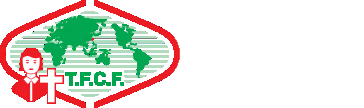 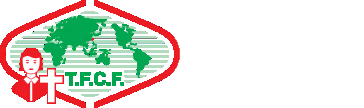             ACH銀行定 期捐 款自動 轉帳 付 款 授 權書立授權權人(即存戶，以下簡稱本人)茲授權財團法人台灣兒童暨家庭扶基金會(以下簡稱該會)得自本人之銀行活期存款帳戶內進行自動轉帳付款作業，以交付該會作為本人捐贈該會之款項。本人並已詳閱及同意授權書背面之各項約定條款及需知。立授權書人(即存戶扣款人)資料(請以正楷填寫)                    填表日期：     年　 　月　 　日   第二聯                                                           台灣兒童暨家庭扶助基金會            ACH銀行定 期捐 款自動 轉帳 付 款 授 權書立授權權人(即存戶，以下簡稱本人)茲授權財團法人台灣兒童暨家庭扶基金會(以下簡稱該會)得自本人之銀行活期存款帳戶內進行自動轉帳付款作業，以交付該會作為本人捐贈該會之款項。本人並已詳閱及同意授權書背面之各項約定條款及需知。立授權書人(即存戶扣款人)資料(請以正楷填寫)                    填表日期：     年　 　月　 　日 								          第三聯                                          ＡＣＨ銀行定期捐款自動轉帳付款約定條款1．銀行帳號扣款定以每月１３日為轉帳基準日（如遇假日順延）。（註解：銀行固定轉帳日為每月１３日，若當月轉帳失敗，因作業時間問題只能下月累計轉帳）。2．授權人帳戶存款不足時，行庫有權決定不予轉帳，但應將此存款不足之事實，通知財團法人台灣兒童暨家庭扶助基金會（以下簡稱該會）。3．該會在轉帳前，應查詢您的認養費或捐款是否如授權書上之授權內容已繳足，若已繳足，則當月不予轉帳；若不足或上月沒有轉帳成功，則當月一起補轉；若您的款項在劃撥途中，因入帳時間差沒查詢到，導致多轉了，則該會下月亦應調整回來。4．授權人因故要取消認養兒童、停止捐款或終止授權改用別種方式捐款，應於前一個月以書面或來電通知該會主計處，以停止轉帳手續，通知時，請說明清楚是要取消認養還是要停止授權改用別種方式捐款(04)2206-1234#1481、1482。填寫需知及注意事項敬愛的捐款人您好：　　感謝您用「ＡＣＨ銀行定期捐款自動轉帳」方式進行捐款，有您的大力支持，我們將有更充份的資源，為更多的兒童做更完善的服務。在填這份授權書之前，請您詳閱下列事項。１．未參加ＡＣＨ代收的銀行：中華開發公司、中華工業銀行、泰國盤谷、美國紐約、新加坡大華、法國興業、美商摩根大通、美商富國、日商三菱東京、日商三井住友、中國輸出入銀行。其餘各銀行包括農漁會等共計３００多家，皆可轉帳，請上網www.ccf.org.tw下載ＰＤＦ檔（一式三聯皆要填寫）或來電(04)2206-1234#115索取ＡＣＨ授權書（一式三聯可覆寫）。2．證券戶、外幣戶、支票甲存戶、特定優惠戶和網路銀行帳號無法使用ＡＣＨ轉帳。3．授權書正面上方填「存戶人」之資料，尤其是開戶的印鑑，此份授權書等同至銀行臨櫃取款的取款條，因此無論是簽名或蓋章一定要與原來開戶的資料一樣，否則會被銀行退件，時間往返會浪費很多時間；下方填「捐款人」資料，若二者相同，請再填一次相同的資料。4．會被銀行退件的原因有：a.沒填身份證字號；b.使用水性原子筆、可擦拭原子筆填寫，無法順利覆寫至第２聯和第３聯；c.印章蓋的模糊不清楚；d.塗改處或重覆描寫處未蓋原留印鑑。5．如果是從網站下載之授權書請三聯分開填寫印製，因一聯本會留底，一聯送原開戶銀行核印，一聯寄給存戶留底，虛線部份切勿撕開，請整份三聯完整寄回，銀行核印作業時間需時１～２個月。6．填寫完畢，請記得用印和檢查有無塗改，若有塗改，最好重填或在塗改處蓋章或簽字（一式三聯皆要，視您目前要授權的原留印鑑為何），ＯＫ後，再全部寄回家扶作業，請勿直接至銀行驗印，因本會需建檔批次送至銀行驗印才能轉帳，待作業完成，本會再寄送轉帳明細表和一聯給您，請您核對轉帳內容和保存轉帳明細，以利日後對帳和查詢用。7．轉帳扣款手續費為每筆６元，皆由本會負擔。8．利用ACH轉帳方式捐款者：為節省大的郵資，捐款收據統一於每年３月下旬寄發，若是公司行號或團體或有設定要提前寄送者，則每年１月中旬就會寄發。9．同戶中，若有多位捐款人或多種捐款者，為節省手續費，建議：同一戶可選一位有開戶的當代表，每次就從此戶頭轉帳，只要在下方的捐款人一一列出所要轉的明細，收據是依據捐款編號開立的。１0．本授權書原則上是每月轉帳，若非每月轉帳，請在授權書上勾選您想要的繳款方式；另轉帳金額欄內的金額並不包含禮金的金額。１1．若您有填上e-mail網址，本會將主動寄上電子報和ｅ季刊給您。１2．在本會有認養兒童者，若要在某一節慶中，額外給認養童禮金者，亦請在授權書之最下方的備註中，詳細註明清楚，本會就會依您的指定去轉帳。１3．請注意：捐款和學園認養方案，無法設定禮金發放，只有國內、國外兒童認養才可選擇是否給兒童禮金。１4．季扣的月份：１月轉１～３月，４月轉４～６月，７月轉７～９月，10月轉１０～１２月。半年扣的月份：１月轉１～６月，７月轉７～１２月。年扣的月份：１月轉１～１２月。也就是說，假設您已繳至８月份又勾選季扣，本會第一次轉帳時，就只會轉一個月，先入９月份，下一次，１０月時，轉１０～１２月，依此類推。若您是認養國外兒童又額外要給禮金者，因國外兒童禮金須提前二個月前撥款才來得及發放，所以轉帳的月份如下：例生日為５月份，則３月就要轉帳撥款，國外的新年和聖誕皆為１０月就要轉帳。１5．建議每筆致贈的國外兒童禮金不要低於新台幣５００元。１6．若您當初授權書上沒有設定多轉禮金（不一定要設定），而臨時給兒童禮者，國內兒童請在前一個月來電通知，國外兒童請在二個月前通知本會主計處。１7．若有增加認養、取消認養或要更改扣款金額，請不用重填授權書，來信或來電通知主計處即可；但若是更改扣款人的帳號或轉由其他行庫轉帳，則請重填授權書，本會須重新送銀行驗印。１8．以上若有任何問題，請來電洽詢(04)22061234#1481、1482主計處。發動行：第一銀行北台中分行　　授權書(一銀交易代號9205，申請類別1)  發動者：家扶基金會  　統一編號：52628812 　 交易代號：530慈善捐款用戶號碼(此欄由家扶填寫)存戶戶名存戶戶名存戶戶名存戶戶名(必填)存戶身份證字號：(必填)存戶身份證字號：(必填)存戶身份證字號：(必填)存戶身份證字號：(必填)存戶身份證字號：(必填)存戶身份證字號：(必填)存戶身份證字號：(必填)存戶身份證字號：存戶戶名存戶戶名存戶戶名存戶戶名電話：(公)                (宅) 　電話：(公)                (宅) 　電話：(公)                (宅) 　電話：(公)                (宅) 　電話：(公)                (宅) 　電話：(公)                (宅) 　電話：(公)                (宅) 　電話：(公)                (宅) 　電話：(公)                (宅) 　電話：(公)                (宅) 　電話：(公)                (宅) 　電話：(公)                (宅) 　電話：(公)                (宅) 　電話：(公)                (宅) 　電話：(公)                (宅) 　電話：(公)                (宅) 　電話：(公)                (宅) 　電話：(公)                (宅) 　通訊地址：郵遞區號 □□□－□□通訊地址：郵遞區號 □□□－□□通訊地址：郵遞區號 □□□－□□通訊地址：郵遞區號 □□□－□□通訊地址：郵遞區號 □□□－□□通訊地址：郵遞區號 □□□－□□通訊地址：郵遞區號 □□□－□□通訊地址：郵遞區號 □□□－□□通訊地址：郵遞區號 □□□－□□通訊地址：郵遞區號 □□□－□□通訊地址：郵遞區號 □□□－□□通訊地址：郵遞區號 □□□－□□通訊地址：郵遞區號 □□□－□□通訊地址：郵遞區號 □□□－□□通訊地址：郵遞區號 □□□－□□通訊地址：郵遞區號 □□□－□□通訊地址：郵遞區號 □□□－□□通訊地址：郵遞區號 □□□－□□通訊地址：郵遞區號 □□□－□□通訊地址：郵遞區號 □□□－□□通訊地址：郵遞區號 □□□－□□通訊地址：郵遞區號 □□□－□□通訊地址：郵遞區號 □□□－□□通訊地址：郵遞區號 □□□－□□通訊地址：郵遞區號 □□□－□□行動電話： 行動電話： 行動電話： 行動電話： 行動電話： 行動電話： 行動電話： 行動電話： 行動電話： 行動電話： E-mail(請用正楷寫，若不留請空白)： E-mail(請用正楷寫，若不留請空白)： E-mail(請用正楷寫，若不留請空白)： E-mail(請用正楷寫，若不留請空白)： E-mail(請用正楷寫，若不留請空白)： E-mail(請用正楷寫，若不留請空白)： E-mail(請用正楷寫，若不留請空白)： E-mail(請用正楷寫，若不留請空白)： E-mail(請用正楷寫，若不留請空白)： E-mail(請用正楷寫，若不留請空白)： E-mail(請用正楷寫，若不留請空白)： E-mail(請用正楷寫，若不留請空白)： E-mail(請用正楷寫，若不留請空白)： E-mail(請用正楷寫，若不留請空白)： E-mail(請用正楷寫，若不留請空白)： E-mail(請用正楷寫，若不留請空白)： E-mail(請用正楷寫，若不留請空白)： E-mail(請用正楷寫，若不留請空白)： E-mail(請用正楷寫，若不留請空白)： E-mail(請用正楷寫，若不留請空白)： E-mail(請用正楷寫，若不留請空白)： E-mail(請用正楷寫，若不留請空白)： E-mail(請用正楷寫，若不留請空白)： E-mail(請用正楷寫，若不留請空白)： E-mail(請用正楷寫，若不留請空白)： E-mail(請用正楷寫，若不留請空白)： E-mail(請用正楷寫，若不留請空白)： E-mail(請用正楷寫，若不留請空白)： E-mail(請用正楷寫，若不留請空白)： E-mail(請用正楷寫，若不留請空白)： E-mail(請用正楷寫，若不留請空白)： E-mail(請用正楷寫，若不留請空白)： E-mail(請用正楷寫，若不留請空白)： E-mail(請用正楷寫，若不留請空白)： E-mail(請用正楷寫，若不留請空白)： 銀行代碼(此處由家扶填寫)銀行代碼(此處由家扶填寫)銀行代碼(此處由家扶填寫)銀行代碼(此處由家扶填寫)銀行代碼(此處由家扶填寫)銀行代碼(此處由家扶填寫)銀行代碼(此處由家扶填寫)銀行代碼(此處由家扶填寫)銀行代碼(此處由家扶填寫)銀行代碼(此處由家扶填寫)銀行代碼(此處由家扶填寫)銀行代碼(此處由家扶填寫)金融機構：                銀行、會                分行(社、會)金融機構：                銀行、會                分行(社、會)金融機構：                銀行、會                分行(社、會)金融機構：                銀行、會                分行(社、會)金融機構：                銀行、會                分行(社、會)金融機構：                銀行、會                分行(社、會)金融機構：                銀行、會                分行(社、會)金融機構：                銀行、會                分行(社、會)金融機構：                銀行、會                分行(社、會)金融機構：                銀行、會                分行(社、會)金融機構：                銀行、會                分行(社、會)金融機構：                銀行、會                分行(社、會)金融機構：                銀行、會                分行(社、會)金融機構：                銀行、會                分行(社、會)金融機構：                銀行、會                分行(社、會)金融機構：                銀行、會                分行(社、會)金融機構：                銀行、會                分行(社、會)金融機構：                銀行、會                分行(社、會)金融機構：                銀行、會                分行(社、會)金融機構：                銀行、會                分行(社、會)金融機構：                銀行、會                分行(社、會)金融機構：                銀行、會                分行(社、會)金融機構：                銀行、會                分行(社、會)金融機構：                銀行、會                分行(社、會)金融機構：                銀行、會                分行(社、會)金融機構：                銀行、會                分行(社、會)金融機構：                銀行、會                分行(社、會)金融機構：                銀行、會                分行(社、會)金融機構：                銀行、會                分行(社、會)金融機構：                銀行、會                分行(社、會)金融機構：                銀行、會                分行(社、會)金融機構：                銀行、會                分行(社、會)金融機構：                銀行、會                分行(社、會)金融機構：                銀行、會                分行(社、會)金融機構：                銀行、會                分行(社、會)金融機構：                銀行、會                分行(社、會)金融機構：                銀行、會                分行(社、會)金融機構：                銀行、會                分行(社、會)金融機構：                銀行、會                分行(社、會)金融機構：                銀行、會                分行(社、會)金融機構：                銀行、會                分行(社、會)金融機構：                銀行、會                分行(社、會)金融機構：                銀行、會                分行(社、會)金融機構：                銀行、會                分行(社、會)金融機構：                銀行、會                分行(社、會)金融機構：                銀行、會                分行(社、會)帳     號：請依存摺號碼由左至右→填寫，空位不補零帳     號：請依存摺號碼由左至右→填寫，空位不補零帳     號：請依存摺號碼由左至右→填寫，空位不補零帳     號：請依存摺號碼由左至右→填寫，空位不補零帳     號：請依存摺號碼由左至右→填寫，空位不補零帳     號：請依存摺號碼由左至右→填寫，空位不補零帳     號：請依存摺號碼由左至右→填寫，空位不補零帳     號：請依存摺號碼由左至右→填寫，空位不補零帳     號：請依存摺號碼由左至右→填寫，空位不補零帳     號：請依存摺號碼由左至右→填寫，空位不補零帳     號：請依存摺號碼由左至右→填寫，空位不補零帳     號：請依存摺號碼由左至右→填寫，空位不補零帳     號：請依存摺號碼由左至右→填寫，空位不補零帳     號：請依存摺號碼由左至右→填寫，空位不補零帳     號：請依存摺號碼由左至右→填寫，空位不補零帳     號：請依存摺號碼由左至右→填寫，空位不補零帳     號：請依存摺號碼由左至右→填寫，空位不補零帳     號：請依存摺號碼由左至右→填寫，空位不補零帳     號：請依存摺號碼由左至右→填寫，空位不補零帳     號：請依存摺號碼由左至右→填寫，空位不補零帳     號：請依存摺號碼由左至右→填寫，空位不補零帳     號：請依存摺號碼由左至右→填寫，空位不補零帳     號：請依存摺號碼由左至右→填寫，空位不補零帳     號：請依存摺號碼由左至右→填寫，空位不補零帳     號：請依存摺號碼由左至右→填寫，空位不補零帳     號：請依存摺號碼由左至右→填寫，空位不補零帳     號：請依存摺號碼由左至右→填寫，空位不補零帳     號：請依存摺號碼由左至右→填寫，空位不補零帳     號：請依存摺號碼由左至右→填寫，空位不補零帳     號：請依存摺號碼由左至右→填寫，空位不補零帳     號：請依存摺號碼由左至右→填寫，空位不補零帳     號：請依存摺號碼由左至右→填寫，空位不補零帳     號：請依存摺號碼由左至右→填寫，空位不補零帳     號：請依存摺號碼由左至右→填寫，空位不補零帳     號：請依存摺號碼由左至右→填寫，空位不補零銀行審核作業約需1～2個月銀行審核作業約需1～2個月銀行審核作業約需1～2個月銀行審核作業約需1～2個月銀行審核作業約需1～2個月銀行審核作業約需1～2個月銀行審核作業約需1～2個月銀行審核作業約需1～2個月銀行審核作業約需1～2個月銀行審核作業約需1～2個月銀行審核作業約需1～2個月立授權書人(即存戶)於授權銀行帳戶之原留印鑑若印鑑為簽名者請三聯皆要親簽(一式三聯均留印鑑)立授權書人(即存戶)於授權銀行帳戶之原留印鑑若印鑑為簽名者請三聯皆要親簽(一式三聯均留印鑑)立授權書人(即存戶)於授權銀行帳戶之原留印鑑若印鑑為簽名者請三聯皆要親簽(一式三聯均留印鑑)立授權書人(即存戶)於授權銀行帳戶之原留印鑑若印鑑為簽名者請三聯皆要親簽(一式三聯均留印鑑)立授權書人(即存戶)於授權銀行帳戶之原留印鑑若印鑑為簽名者請三聯皆要親簽(一式三聯均留印鑑)立授權書人(即存戶)於授權銀行帳戶之原留印鑑若印鑑為簽名者請三聯皆要親簽(一式三聯均留印鑑)立授權書人(即存戶)於授權銀行帳戶之原留印鑑若印鑑為簽名者請三聯皆要親簽(一式三聯均留印鑑)立授權書人(即存戶)於授權銀行帳戶之原留印鑑若印鑑為簽名者請三聯皆要親簽(一式三聯均留印鑑)立授權書人(即存戶)於授權銀行帳戶之原留印鑑若印鑑為簽名者請三聯皆要親簽(一式三聯均留印鑑)立授權書人(即存戶)於授權銀行帳戶之原留印鑑若印鑑為簽名者請三聯皆要親簽(一式三聯均留印鑑)立授權書人(即存戶)於授權銀行帳戶之原留印鑑若印鑑為簽名者請三聯皆要親簽(一式三聯均留印鑑)立授權書人(即存戶)於授權銀行帳戶之原留印鑑若印鑑為簽名者請三聯皆要親簽(一式三聯均留印鑑)立授權書人(即存戶)於授權銀行帳戶之原留印鑑若印鑑為簽名者請三聯皆要親簽(一式三聯均留印鑑)立授權書人(即存戶)於授權銀行帳戶之原留印鑑若印鑑為簽名者請三聯皆要親簽(一式三聯均留印鑑)立授權書人(即存戶)於授權銀行帳戶之原留印鑑若印鑑為簽名者請三聯皆要親簽(一式三聯均留印鑑)立授權書人(即存戶)於授權銀行帳戶之原留印鑑若印鑑為簽名者請三聯皆要親簽(一式三聯均留印鑑)立授權書人(即存戶)於授權銀行帳戶之原留印鑑若印鑑為簽名者請三聯皆要親簽(一式三聯均留印鑑)立授權書人(即存戶)於授權銀行帳戶之原留印鑑若印鑑為簽名者請三聯皆要親簽(一式三聯均留印鑑)立授權書人(即存戶)於授權銀行帳戶之原留印鑑若印鑑為簽名者請三聯皆要親簽(一式三聯均留印鑑)此欄由家扶基金會填寫主管：                經辦：                此欄由家扶基金會填寫主管：                經辦：                此欄由家扶基金會填寫主管：                經辦：                此欄由家扶基金會填寫主管：                經辦：                此欄由家扶基金會填寫主管：                經辦：                此欄由家扶基金會填寫主管：                經辦：                此欄由家扶基金會填寫主管：                經辦：                此欄由家扶基金會填寫主管：                經辦：                此欄由家扶基金會填寫主管：                經辦：                此欄由家扶基金會填寫主管：                經辦：                此欄由家扶基金會填寫主管：                經辦：                此欄由家扶基金會填寫主管：                經辦：                此欄由家扶基金會填寫主管：                經辦：                此欄由家扶基金會填寫主管：                經辦：                此欄由家扶基金會填寫主管：                經辦：                此欄由家扶基金會填寫主管：                經辦：                立授權書人(即存戶)於授權銀行帳戶之原留印鑑若印鑑為簽名者請三聯皆要親簽(一式三聯均留印鑑)立授權書人(即存戶)於授權銀行帳戶之原留印鑑若印鑑為簽名者請三聯皆要親簽(一式三聯均留印鑑)立授權書人(即存戶)於授權銀行帳戶之原留印鑑若印鑑為簽名者請三聯皆要親簽(一式三聯均留印鑑)立授權書人(即存戶)於授權銀行帳戶之原留印鑑若印鑑為簽名者請三聯皆要親簽(一式三聯均留印鑑)立授權書人(即存戶)於授權銀行帳戶之原留印鑑若印鑑為簽名者請三聯皆要親簽(一式三聯均留印鑑)立授權書人(即存戶)於授權銀行帳戶之原留印鑑若印鑑為簽名者請三聯皆要親簽(一式三聯均留印鑑)立授權書人(即存戶)於授權銀行帳戶之原留印鑑若印鑑為簽名者請三聯皆要親簽(一式三聯均留印鑑)立授權書人(即存戶)於授權銀行帳戶之原留印鑑若印鑑為簽名者請三聯皆要親簽(一式三聯均留印鑑)立授權書人(即存戶)於授權銀行帳戶之原留印鑑若印鑑為簽名者請三聯皆要親簽(一式三聯均留印鑑)立授權書人(即存戶)於授權銀行帳戶之原留印鑑若印鑑為簽名者請三聯皆要親簽(一式三聯均留印鑑)立授權書人(即存戶)於授權銀行帳戶之原留印鑑若印鑑為簽名者請三聯皆要親簽(一式三聯均留印鑑)立授權書人(即存戶)於授權銀行帳戶之原留印鑑若印鑑為簽名者請三聯皆要親簽(一式三聯均留印鑑)立授權書人(即存戶)於授權銀行帳戶之原留印鑑若印鑑為簽名者請三聯皆要親簽(一式三聯均留印鑑)立授權書人(即存戶)於授權銀行帳戶之原留印鑑若印鑑為簽名者請三聯皆要親簽(一式三聯均留印鑑)立授權書人(即存戶)於授權銀行帳戶之原留印鑑若印鑑為簽名者請三聯皆要親簽(一式三聯均留印鑑)立授權書人(即存戶)於授權銀行帳戶之原留印鑑若印鑑為簽名者請三聯皆要親簽(一式三聯均留印鑑)立授權書人(即存戶)於授權銀行帳戶之原留印鑑若印鑑為簽名者請三聯皆要親簽(一式三聯均留印鑑)立授權書人(即存戶)於授權銀行帳戶之原留印鑑若印鑑為簽名者請三聯皆要親簽(一式三聯均留印鑑)立授權書人(即存戶)於授權銀行帳戶之原留印鑑若印鑑為簽名者請三聯皆要親簽(一式三聯均留印鑑)此欄由銀行填寫主管：                經辦：                此欄由銀行填寫主管：                經辦：                此欄由銀行填寫主管：                經辦：                此欄由銀行填寫主管：                經辦：                此欄由銀行填寫主管：                經辦：                此欄由銀行填寫主管：                經辦：                此欄由銀行填寫主管：                經辦：                此欄由銀行填寫主管：                經辦：                此欄由銀行填寫主管：                經辦：                此欄由銀行填寫主管：                經辦：                此欄由銀行填寫主管：                經辦：                此欄由銀行填寫主管：                經辦：                此欄由銀行填寫主管：                經辦：                此欄由銀行填寫主管：                經辦：                此欄由銀行填寫主管：                經辦：                此欄由銀行填寫主管：                經辦：                填妥授權書後請勿再劃撥，若已劃撥，請在此單空白處註明，避免重覆轉帳，謝謝！填妥授權書後請勿再劃撥，若已劃撥，請在此單空白處註明，避免重覆轉帳，謝謝！填妥授權書後請勿再劃撥，若已劃撥，請在此單空白處註明，避免重覆轉帳，謝謝！填妥授權書後請勿再劃撥，若已劃撥，請在此單空白處註明，避免重覆轉帳，謝謝！填妥授權書後請勿再劃撥，若已劃撥，請在此單空白處註明，避免重覆轉帳，謝謝！填妥授權書後請勿再劃撥，若已劃撥，請在此單空白處註明，避免重覆轉帳，謝謝！填妥授權書後請勿再劃撥，若已劃撥，請在此單空白處註明，避免重覆轉帳，謝謝！填妥授權書後請勿再劃撥，若已劃撥，請在此單空白處註明，避免重覆轉帳，謝謝！填妥授權書後請勿再劃撥，若已劃撥，請在此單空白處註明，避免重覆轉帳，謝謝！填妥授權書後請勿再劃撥，若已劃撥，請在此單空白處註明，避免重覆轉帳，謝謝！填妥授權書後請勿再劃撥，若已劃撥，請在此單空白處註明，避免重覆轉帳，謝謝！填妥授權書後請勿再劃撥，若已劃撥，請在此單空白處註明，避免重覆轉帳，謝謝！填妥授權書後請勿再劃撥，若已劃撥，請在此單空白處註明，避免重覆轉帳，謝謝！填妥授權書後請勿再劃撥，若已劃撥，請在此單空白處註明，避免重覆轉帳，謝謝！填妥授權書後請勿再劃撥，若已劃撥，請在此單空白處註明，避免重覆轉帳，謝謝！填妥授權書後請勿再劃撥，若已劃撥，請在此單空白處註明，避免重覆轉帳，謝謝！填妥授權書後請勿再劃撥，若已劃撥，請在此單空白處註明，避免重覆轉帳，謝謝！填妥授權書後請勿再劃撥，若已劃撥，請在此單空白處註明，避免重覆轉帳，謝謝！填妥授權書後請勿再劃撥，若已劃撥，請在此單空白處註明，避免重覆轉帳，謝謝！填妥授權書後請勿再劃撥，若已劃撥，請在此單空白處註明，避免重覆轉帳，謝謝！填妥授權書後請勿再劃撥，若已劃撥，請在此單空白處註明，避免重覆轉帳，謝謝！填妥授權書後請勿再劃撥，若已劃撥，請在此單空白處註明，避免重覆轉帳，謝謝！填妥授權書後請勿再劃撥，若已劃撥，請在此單空白處註明，避免重覆轉帳，謝謝！填妥授權書後請勿再劃撥，若已劃撥，請在此單空白處註明，避免重覆轉帳，謝謝！填妥授權書後請勿再劃撥，若已劃撥，請在此單空白處註明，避免重覆轉帳，謝謝！填妥授權書後請勿再劃撥，若已劃撥，請在此單空白處註明，避免重覆轉帳，謝謝！填妥授權書後請勿再劃撥，若已劃撥，請在此單空白處註明，避免重覆轉帳，謝謝！填妥授權書後請勿再劃撥，若已劃撥，請在此單空白處註明，避免重覆轉帳，謝謝！填妥授權書後請勿再劃撥，若已劃撥，請在此單空白處註明，避免重覆轉帳，謝謝！填妥授權書後請勿再劃撥，若已劃撥，請在此單空白處註明，避免重覆轉帳，謝謝！填妥授權書後請勿再劃撥，若已劃撥，請在此單空白處註明，避免重覆轉帳，謝謝！填妥授權書後請勿再劃撥，若已劃撥，請在此單空白處註明，避免重覆轉帳，謝謝！填妥授權書後請勿再劃撥，若已劃撥，請在此單空白處註明，避免重覆轉帳，謝謝！填妥授權書後請勿再劃撥，若已劃撥，請在此單空白處註明，避免重覆轉帳，謝謝！填妥授權書後請勿再劃撥，若已劃撥，請在此單空白處註明，避免重覆轉帳，謝謝！授權扣款：自即日起到您通知取消認養或變更授權為止。轉帳內容：同戶中有多位捐款人或多種捐款用途請用同一帳戶轉帳。授權扣款：自即日起到您通知取消認養或變更授權為止。轉帳內容：同戶中有多位捐款人或多種捐款用途請用同一帳戶轉帳。授權扣款：自即日起到您通知取消認養或變更授權為止。轉帳內容：同戶中有多位捐款人或多種捐款用途請用同一帳戶轉帳。授權扣款：自即日起到您通知取消認養或變更授權為止。轉帳內容：同戶中有多位捐款人或多種捐款用途請用同一帳戶轉帳。授權扣款：自即日起到您通知取消認養或變更授權為止。轉帳內容：同戶中有多位捐款人或多種捐款用途請用同一帳戶轉帳。授權扣款：自即日起到您通知取消認養或變更授權為止。轉帳內容：同戶中有多位捐款人或多種捐款用途請用同一帳戶轉帳。授權扣款：自即日起到您通知取消認養或變更授權為止。轉帳內容：同戶中有多位捐款人或多種捐款用途請用同一帳戶轉帳。授權扣款：自即日起到您通知取消認養或變更授權為止。轉帳內容：同戶中有多位捐款人或多種捐款用途請用同一帳戶轉帳。授權扣款：自即日起到您通知取消認養或變更授權為止。轉帳內容：同戶中有多位捐款人或多種捐款用途請用同一帳戶轉帳。授權扣款：自即日起到您通知取消認養或變更授權為止。轉帳內容：同戶中有多位捐款人或多種捐款用途請用同一帳戶轉帳。授權扣款：自即日起到您通知取消認養或變更授權為止。轉帳內容：同戶中有多位捐款人或多種捐款用途請用同一帳戶轉帳。授權扣款：自即日起到您通知取消認養或變更授權為止。轉帳內容：同戶中有多位捐款人或多種捐款用途請用同一帳戶轉帳。授權扣款：自即日起到您通知取消認養或變更授權為止。轉帳內容：同戶中有多位捐款人或多種捐款用途請用同一帳戶轉帳。授權扣款：自即日起到您通知取消認養或變更授權為止。轉帳內容：同戶中有多位捐款人或多種捐款用途請用同一帳戶轉帳。授權扣款：自即日起到您通知取消認養或變更授權為止。轉帳內容：同戶中有多位捐款人或多種捐款用途請用同一帳戶轉帳。授權扣款：自即日起到您通知取消認養或變更授權為止。轉帳內容：同戶中有多位捐款人或多種捐款用途請用同一帳戶轉帳。授權扣款：自即日起到您通知取消認養或變更授權為止。轉帳內容：同戶中有多位捐款人或多種捐款用途請用同一帳戶轉帳。授權扣款：自即日起到您通知取消認養或變更授權為止。轉帳內容：同戶中有多位捐款人或多種捐款用途請用同一帳戶轉帳。授權扣款：自即日起到您通知取消認養或變更授權為止。轉帳內容：同戶中有多位捐款人或多種捐款用途請用同一帳戶轉帳。授權扣款：自即日起到您通知取消認養或變更授權為止。轉帳內容：同戶中有多位捐款人或多種捐款用途請用同一帳戶轉帳。授權扣款：自即日起到您通知取消認養或變更授權為止。轉帳內容：同戶中有多位捐款人或多種捐款用途請用同一帳戶轉帳。授權扣款：自即日起到您通知取消認養或變更授權為止。轉帳內容：同戶中有多位捐款人或多種捐款用途請用同一帳戶轉帳。授權扣款：自即日起到您通知取消認養或變更授權為止。轉帳內容：同戶中有多位捐款人或多種捐款用途請用同一帳戶轉帳。授權扣款：自即日起到您通知取消認養或變更授權為止。轉帳內容：同戶中有多位捐款人或多種捐款用途請用同一帳戶轉帳。授權扣款：自即日起到您通知取消認養或變更授權為止。轉帳內容：同戶中有多位捐款人或多種捐款用途請用同一帳戶轉帳。授權扣款：自即日起到您通知取消認養或變更授權為止。轉帳內容：同戶中有多位捐款人或多種捐款用途請用同一帳戶轉帳。授權扣款：自即日起到您通知取消認養或變更授權為止。轉帳內容：同戶中有多位捐款人或多種捐款用途請用同一帳戶轉帳。授權扣款：自即日起到您通知取消認養或變更授權為止。轉帳內容：同戶中有多位捐款人或多種捐款用途請用同一帳戶轉帳。授權扣款：自即日起到您通知取消認養或變更授權為止。轉帳內容：同戶中有多位捐款人或多種捐款用途請用同一帳戶轉帳。授權扣款：自即日起到您通知取消認養或變更授權為止。轉帳內容：同戶中有多位捐款人或多種捐款用途請用同一帳戶轉帳。授權扣款：自即日起到您通知取消認養或變更授權為止。轉帳內容：同戶中有多位捐款人或多種捐款用途請用同一帳戶轉帳。授權扣款：自即日起到您通知取消認養或變更授權為止。轉帳內容：同戶中有多位捐款人或多種捐款用途請用同一帳戶轉帳。授權扣款：自即日起到您通知取消認養或變更授權為止。轉帳內容：同戶中有多位捐款人或多種捐款用途請用同一帳戶轉帳。授權扣款：自即日起到您通知取消認養或變更授權為止。轉帳內容：同戶中有多位捐款人或多種捐款用途請用同一帳戶轉帳。授權扣款：自即日起到您通知取消認養或變更授權為止。轉帳內容：同戶中有多位捐款人或多種捐款用途請用同一帳戶轉帳。捐款人姓名捐款人生日(年月日)捐款人身份證字號(配合綜所稅扣除)捐款編號(或認養人編號)(第一次捐款者或不知編號者;此欄請空白不用填)捐款編號(或認養人編號)(第一次捐款者或不知編號者;此欄請空白不用填)繳費方式(請打)繳費方式(請打)繳費方式(請打)繳費方式(請打)轉帳金額捐款用途捐款人姓名捐款人生日(年月日)捐款人身份證字號(配合綜所稅扣除)捐款編號(或認養人編號)(第一次捐款者或不知編號者;此欄請空白不用填)捐款編號(或認養人編號)(第一次捐款者或不知編號者;此欄請空白不用填)月扣季扣半年扣年扣轉帳金額捐款用途願成為□新認養人 /捐款人  □增加認養/捐款□認養發展學園____份，希望學園____份，□不拘學園____份；□認養學校暨社區方案____份；□認養台北青角____份。  (上述國內學園/學校/台北青角服務的認養對象並非特定兒童/學校,每份每月1,000元)                 □認養國內兒童_____名，每名每月1,000元。                                                  □認養國外兒童_____名，每名每月700元，□國家不拘，□國家：____________________________；□英文信要翻譯，□不用翻譯(請務必勾選)。□認養國外「社區認養」方案：寮國_____份，約旦_____份，不拘_____份。  (上述國外「社區認養」的認養對象為整體社區或學校，非特定兒童，每份每月700元)□願成為捐款人□助養費(每月300元) ，□兒保之友(每月500元)，□不指定捐款用途(不限金額)，□其他捐款：用途：_____________________                   ★若您已是認養人，本會在轉帳前會先查詢您的認養費款項是否已繳足，若已繳足，則當月不會再轉帳;若不足，則當月一起補轉。願成為□新認養人 /捐款人  □增加認養/捐款□認養發展學園____份，希望學園____份，□不拘學園____份；□認養學校暨社區方案____份；□認養台北青角____份。  (上述國內學園/學校/台北青角服務的認養對象並非特定兒童/學校,每份每月1,000元)                 □認養國內兒童_____名，每名每月1,000元。                                                  □認養國外兒童_____名，每名每月700元，□國家不拘，□國家：____________________________；□英文信要翻譯，□不用翻譯(請務必勾選)。□認養國外「社區認養」方案：寮國_____份，約旦_____份，不拘_____份。  (上述國外「社區認養」的認養對象為整體社區或學校，非特定兒童，每份每月700元)□願成為捐款人□助養費(每月300元) ，□兒保之友(每月500元)，□不指定捐款用途(不限金額)，□其他捐款：用途：_____________________                   ★若您已是認養人，本會在轉帳前會先查詢您的認養費款項是否已繳足，若已繳足，則當月不會再轉帳;若不足，則當月一起補轉。願成為□新認養人 /捐款人  □增加認養/捐款□認養發展學園____份，希望學園____份，□不拘學園____份；□認養學校暨社區方案____份；□認養台北青角____份。  (上述國內學園/學校/台北青角服務的認養對象並非特定兒童/學校,每份每月1,000元)                 □認養國內兒童_____名，每名每月1,000元。                                                  □認養國外兒童_____名，每名每月700元，□國家不拘，□國家：____________________________；□英文信要翻譯，□不用翻譯(請務必勾選)。□認養國外「社區認養」方案：寮國_____份，約旦_____份，不拘_____份。  (上述國外「社區認養」的認養對象為整體社區或學校，非特定兒童，每份每月700元)□願成為捐款人□助養費(每月300元) ，□兒保之友(每月500元)，□不指定捐款用途(不限金額)，□其他捐款：用途：_____________________                   ★若您已是認養人，本會在轉帳前會先查詢您的認養費款項是否已繳足，若已繳足，則當月不會再轉帳;若不足，則當月一起補轉。願成為□新認養人 /捐款人  □增加認養/捐款□認養發展學園____份，希望學園____份，□不拘學園____份；□認養學校暨社區方案____份；□認養台北青角____份。  (上述國內學園/學校/台北青角服務的認養對象並非特定兒童/學校,每份每月1,000元)                 □認養國內兒童_____名，每名每月1,000元。                                                  □認養國外兒童_____名，每名每月700元，□國家不拘，□國家：____________________________；□英文信要翻譯，□不用翻譯(請務必勾選)。□認養國外「社區認養」方案：寮國_____份，約旦_____份，不拘_____份。  (上述國外「社區認養」的認養對象為整體社區或學校，非特定兒童，每份每月700元)□願成為捐款人□助養費(每月300元) ，□兒保之友(每月500元)，□不指定捐款用途(不限金額)，□其他捐款：用途：_____________________                   ★若您已是認養人，本會在轉帳前會先查詢您的認養費款項是否已繳足，若已繳足，則當月不會再轉帳;若不足，則當月一起補轉。願成為□新認養人 /捐款人  □增加認養/捐款□認養發展學園____份，希望學園____份，□不拘學園____份；□認養學校暨社區方案____份；□認養台北青角____份。  (上述國內學園/學校/台北青角服務的認養對象並非特定兒童/學校,每份每月1,000元)                 □認養國內兒童_____名，每名每月1,000元。                                                  □認養國外兒童_____名，每名每月700元，□國家不拘，□國家：____________________________；□英文信要翻譯，□不用翻譯(請務必勾選)。□認養國外「社區認養」方案：寮國_____份，約旦_____份，不拘_____份。  (上述國外「社區認養」的認養對象為整體社區或學校，非特定兒童，每份每月700元)□願成為捐款人□助養費(每月300元) ，□兒保之友(每月500元)，□不指定捐款用途(不限金額)，□其他捐款：用途：_____________________                   ★若您已是認養人，本會在轉帳前會先查詢您的認養費款項是否已繳足，若已繳足，則當月不會再轉帳;若不足，則當月一起補轉。願成為□新認養人 /捐款人  □增加認養/捐款□認養發展學園____份，希望學園____份，□不拘學園____份；□認養學校暨社區方案____份；□認養台北青角____份。  (上述國內學園/學校/台北青角服務的認養對象並非特定兒童/學校,每份每月1,000元)                 □認養國內兒童_____名，每名每月1,000元。                                                  □認養國外兒童_____名，每名每月700元，□國家不拘，□國家：____________________________；□英文信要翻譯，□不用翻譯(請務必勾選)。□認養國外「社區認養」方案：寮國_____份，約旦_____份，不拘_____份。  (上述國外「社區認養」的認養對象為整體社區或學校，非特定兒童，每份每月700元)□願成為捐款人□助養費(每月300元) ，□兒保之友(每月500元)，□不指定捐款用途(不限金額)，□其他捐款：用途：_____________________                   ★若您已是認養人，本會在轉帳前會先查詢您的認養費款項是否已繳足，若已繳足，則當月不會再轉帳;若不足，則當月一起補轉。願成為□新認養人 /捐款人  □增加認養/捐款□認養發展學園____份，希望學園____份，□不拘學園____份；□認養學校暨社區方案____份；□認養台北青角____份。  (上述國內學園/學校/台北青角服務的認養對象並非特定兒童/學校,每份每月1,000元)                 □認養國內兒童_____名，每名每月1,000元。                                                  □認養國外兒童_____名，每名每月700元，□國家不拘，□國家：____________________________；□英文信要翻譯，□不用翻譯(請務必勾選)。□認養國外「社區認養」方案：寮國_____份，約旦_____份，不拘_____份。  (上述國外「社區認養」的認養對象為整體社區或學校，非特定兒童，每份每月700元)□願成為捐款人□助養費(每月300元) ，□兒保之友(每月500元)，□不指定捐款用途(不限金額)，□其他捐款：用途：_____________________                   ★若您已是認養人，本會在轉帳前會先查詢您的認養費款項是否已繳足，若已繳足，則當月不會再轉帳;若不足，則當月一起補轉。願成為□新認養人 /捐款人  □增加認養/捐款□認養發展學園____份，希望學園____份，□不拘學園____份；□認養學校暨社區方案____份；□認養台北青角____份。  (上述國內學園/學校/台北青角服務的認養對象並非特定兒童/學校,每份每月1,000元)                 □認養國內兒童_____名，每名每月1,000元。                                                  □認養國外兒童_____名，每名每月700元，□國家不拘，□國家：____________________________；□英文信要翻譯，□不用翻譯(請務必勾選)。□認養國外「社區認養」方案：寮國_____份，約旦_____份，不拘_____份。  (上述國外「社區認養」的認養對象為整體社區或學校，非特定兒童，每份每月700元)□願成為捐款人□助養費(每月300元) ，□兒保之友(每月500元)，□不指定捐款用途(不限金額)，□其他捐款：用途：_____________________                   ★若您已是認養人，本會在轉帳前會先查詢您的認養費款項是否已繳足，若已繳足，則當月不會再轉帳;若不足，則當月一起補轉。願成為□新認養人 /捐款人  □增加認養/捐款□認養發展學園____份，希望學園____份，□不拘學園____份；□認養學校暨社區方案____份；□認養台北青角____份。  (上述國內學園/學校/台北青角服務的認養對象並非特定兒童/學校,每份每月1,000元)                 □認養國內兒童_____名，每名每月1,000元。                                                  □認養國外兒童_____名，每名每月700元，□國家不拘，□國家：____________________________；□英文信要翻譯，□不用翻譯(請務必勾選)。□認養國外「社區認養」方案：寮國_____份，約旦_____份，不拘_____份。  (上述國外「社區認養」的認養對象為整體社區或學校，非特定兒童，每份每月700元)□願成為捐款人□助養費(每月300元) ，□兒保之友(每月500元)，□不指定捐款用途(不限金額)，□其他捐款：用途：_____________________                   ★若您已是認養人，本會在轉帳前會先查詢您的認養費款項是否已繳足，若已繳足，則當月不會再轉帳;若不足，則當月一起補轉。願成為□新認養人 /捐款人  □增加認養/捐款□認養發展學園____份，希望學園____份，□不拘學園____份；□認養學校暨社區方案____份；□認養台北青角____份。  (上述國內學園/學校/台北青角服務的認養對象並非特定兒童/學校,每份每月1,000元)                 □認養國內兒童_____名，每名每月1,000元。                                                  □認養國外兒童_____名，每名每月700元，□國家不拘，□國家：____________________________；□英文信要翻譯，□不用翻譯(請務必勾選)。□認養國外「社區認養」方案：寮國_____份，約旦_____份，不拘_____份。  (上述國外「社區認養」的認養對象為整體社區或學校，非特定兒童，每份每月700元)□願成為捐款人□助養費(每月300元) ，□兒保之友(每月500元)，□不指定捐款用途(不限金額)，□其他捐款：用途：_____________________                   ★若您已是認養人，本會在轉帳前會先查詢您的認養費款項是否已繳足，若已繳足，則當月不會再轉帳;若不足，則當月一起補轉。願成為□新認養人 /捐款人  □增加認養/捐款□認養發展學園____份，希望學園____份，□不拘學園____份；□認養學校暨社區方案____份；□認養台北青角____份。  (上述國內學園/學校/台北青角服務的認養對象並非特定兒童/學校,每份每月1,000元)                 □認養國內兒童_____名，每名每月1,000元。                                                  □認養國外兒童_____名，每名每月700元，□國家不拘，□國家：____________________________；□英文信要翻譯，□不用翻譯(請務必勾選)。□認養國外「社區認養」方案：寮國_____份，約旦_____份，不拘_____份。  (上述國外「社區認養」的認養對象為整體社區或學校，非特定兒童，每份每月700元)□願成為捐款人□助養費(每月300元) ，□兒保之友(每月500元)，□不指定捐款用途(不限金額)，□其他捐款：用途：_____________________                   ★若您已是認養人，本會在轉帳前會先查詢您的認養費款項是否已繳足，若已繳足，則當月不會再轉帳;若不足，則當月一起補轉。另外 於每年各多轉        元，為認養童                禮金。     於每年各多轉        元，為認養童                禮金。     於每年各多轉        元，為認養童                禮金。例→ 於每年各多轉   500  元，為認養童     春  節     禮金。★建議每筆致贈之國外禮金請不要低於台幣500元★國內增加禮金請於1個月前通知，國內三節固定在１月５月８月扣款★國外增加禮金請於３個月前通知，國外聖誔及新年禮金固定在１０月扣款另外 於每年各多轉        元，為認養童                禮金。     於每年各多轉        元，為認養童                禮金。     於每年各多轉        元，為認養童                禮金。例→ 於每年各多轉   500  元，為認養童     春  節     禮金。★建議每筆致贈之國外禮金請不要低於台幣500元★國內增加禮金請於1個月前通知，國內三節固定在１月５月８月扣款★國外增加禮金請於３個月前通知，國外聖誔及新年禮金固定在１０月扣款另外 於每年各多轉        元，為認養童                禮金。     於每年各多轉        元，為認養童                禮金。     於每年各多轉        元，為認養童                禮金。例→ 於每年各多轉   500  元，為認養童     春  節     禮金。★建議每筆致贈之國外禮金請不要低於台幣500元★國內增加禮金請於1個月前通知，國內三節固定在１月５月８月扣款★國外增加禮金請於３個月前通知，國外聖誔及新年禮金固定在１０月扣款另外 於每年各多轉        元，為認養童                禮金。     於每年各多轉        元，為認養童                禮金。     於每年各多轉        元，為認養童                禮金。例→ 於每年各多轉   500  元，為認養童     春  節     禮金。★建議每筆致贈之國外禮金請不要低於台幣500元★國內增加禮金請於1個月前通知，國內三節固定在１月５月８月扣款★國外增加禮金請於３個月前通知，國外聖誔及新年禮金固定在１０月扣款★若您未勾選以下選項，本會將主動e-mail電子報、扶幼e季刊及寄送扶幼刊物供您參考：  □ 不需要紙本刊物．  □ 不需要電子報及扶幼e季刊．  □ 上述皆不需要，將自行上網瀏覽．www.ccf.org.tw★□本人不同意公開捐助資訊★若您未勾選以下選項，本會將主動e-mail電子報、扶幼e季刊及寄送扶幼刊物供您參考：  □ 不需要紙本刊物．  □ 不需要電子報及扶幼e季刊．  □ 上述皆不需要，將自行上網瀏覽．www.ccf.org.tw★□本人不同意公開捐助資訊★若您未勾選以下選項，本會將主動e-mail電子報、扶幼e季刊及寄送扶幼刊物供您參考：  □ 不需要紙本刊物．  □ 不需要電子報及扶幼e季刊．  □ 上述皆不需要，將自行上網瀏覽．www.ccf.org.tw★□本人不同意公開捐助資訊★若您未勾選以下選項，本會將主動e-mail電子報、扶幼e季刊及寄送扶幼刊物供您參考：  □ 不需要紙本刊物．  □ 不需要電子報及扶幼e季刊．  □ 上述皆不需要，將自行上網瀏覽．www.ccf.org.tw★□本人不同意公開捐助資訊★若您未勾選以下選項，本會將主動e-mail電子報、扶幼e季刊及寄送扶幼刊物供您參考：  □ 不需要紙本刊物．  □ 不需要電子報及扶幼e季刊．  □ 上述皆不需要，將自行上網瀏覽．www.ccf.org.tw★□本人不同意公開捐助資訊★若您未勾選以下選項，本會將主動e-mail電子報、扶幼e季刊及寄送扶幼刊物供您參考：  □ 不需要紙本刊物．  □ 不需要電子報及扶幼e季刊．  □ 上述皆不需要，將自行上網瀏覽．www.ccf.org.tw★□本人不同意公開捐助資訊★若您未勾選以下選項，本會將主動e-mail電子報、扶幼e季刊及寄送扶幼刊物供您參考：  □ 不需要紙本刊物．  □ 不需要電子報及扶幼e季刊．  □ 上述皆不需要，將自行上網瀏覽．www.ccf.org.tw★□本人不同意公開捐助資訊註：1. 本授權書填妥後，一式三聯請全部寄回本會，40399臺中英才郵局第65號信箱。    2. 若已在本會有用郵局、信用卡或條碼自動轉帳手續，現在要改由ACH銀行扣款者，       請在此打勾□，以取消之前授權，避免重覆扣款。                        2020.02版註：1. 本授權書填妥後，一式三聯請全部寄回本會，40399臺中英才郵局第65號信箱。    2. 若已在本會有用郵局、信用卡或條碼自動轉帳手續，現在要改由ACH銀行扣款者，       請在此打勾□，以取消之前授權，避免重覆扣款。                        2020.02版註：1. 本授權書填妥後，一式三聯請全部寄回本會，40399臺中英才郵局第65號信箱。    2. 若已在本會有用郵局、信用卡或條碼自動轉帳手續，現在要改由ACH銀行扣款者，       請在此打勾□，以取消之前授權，避免重覆扣款。                        2020.02版註：1. 本授權書填妥後，一式三聯請全部寄回本會，40399臺中英才郵局第65號信箱。    2. 若已在本會有用郵局、信用卡或條碼自動轉帳手續，現在要改由ACH銀行扣款者，       請在此打勾□，以取消之前授權，避免重覆扣款。                        2020.02版註：1. 本授權書填妥後，一式三聯請全部寄回本會，40399臺中英才郵局第65號信箱。    2. 若已在本會有用郵局、信用卡或條碼自動轉帳手續，現在要改由ACH銀行扣款者，       請在此打勾□，以取消之前授權，避免重覆扣款。                        2020.02版註：1. 本授權書填妥後，一式三聯請全部寄回本會，40399臺中英才郵局第65號信箱。    2. 若已在本會有用郵局、信用卡或條碼自動轉帳手續，現在要改由ACH銀行扣款者，       請在此打勾□，以取消之前授權，避免重覆扣款。                        2020.02版註：1. 本授權書填妥後，一式三聯請全部寄回本會，40399臺中英才郵局第65號信箱。    2. 若已在本會有用郵局、信用卡或條碼自動轉帳手續，現在要改由ACH銀行扣款者，       請在此打勾□，以取消之前授權，避免重覆扣款。                        2020.02版註：1. 本授權書填妥後，一式三聯請全部寄回本會，40399臺中英才郵局第65號信箱。    2. 若已在本會有用郵局、信用卡或條碼自動轉帳手續，現在要改由ACH銀行扣款者，       請在此打勾□，以取消之前授權，避免重覆扣款。                        2020.02版註：1. 本授權書填妥後，一式三聯請全部寄回本會，40399臺中英才郵局第65號信箱。    2. 若已在本會有用郵局、信用卡或條碼自動轉帳手續，現在要改由ACH銀行扣款者，       請在此打勾□，以取消之前授權，避免重覆扣款。                        2020.02版註：1. 本授權書填妥後，一式三聯請全部寄回本會，40399臺中英才郵局第65號信箱。    2. 若已在本會有用郵局、信用卡或條碼自動轉帳手續，現在要改由ACH銀行扣款者，       請在此打勾□，以取消之前授權，避免重覆扣款。                        2020.02版註：1. 本授權書填妥後，一式三聯請全部寄回本會，40399臺中英才郵局第65號信箱。    2. 若已在本會有用郵局、信用卡或條碼自動轉帳手續，現在要改由ACH銀行扣款者，       請在此打勾□，以取消之前授權，避免重覆扣款。                        2020.02版發動行：第一銀行北台中分行　　授權書(一銀交易代號9205，申請類別1)  發動者：家扶基金會  　統一編號：52628812 　 交易代號：530慈善捐款用戶號碼(此欄由家扶填寫)存戶戶名存戶戶名存戶戶名存戶戶名(必填)存戶身份證字號：(必填)存戶身份證字號：(必填)存戶身份證字號：(必填)存戶身份證字號：(必填)存戶身份證字號：(必填)存戶身份證字號：(必填)存戶身份證字號：(必填)存戶身份證字號：存戶戶名存戶戶名存戶戶名存戶戶名電話：(公)          　 　(宅) 　　 　　  　　　電話：(公)          　 　(宅) 　　 　　  　　　電話：(公)          　 　(宅) 　　 　　  　　　電話：(公)          　 　(宅) 　　 　　  　　　電話：(公)          　 　(宅) 　　 　　  　　　電話：(公)          　 　(宅) 　　 　　  　　　電話：(公)          　 　(宅) 　　 　　  　　　電話：(公)          　 　(宅) 　　 　　  　　　電話：(公)          　 　(宅) 　　 　　  　　　電話：(公)          　 　(宅) 　　 　　  　　　電話：(公)          　 　(宅) 　　 　　  　　　電話：(公)          　 　(宅) 　　 　　  　　　電話：(公)          　 　(宅) 　　 　　  　　　電話：(公)          　 　(宅) 　　 　　  　　　電話：(公)          　 　(宅) 　　 　　  　　　電話：(公)          　 　(宅) 　　 　　  　　　電話：(公)          　 　(宅) 　　 　　  　　　電話：(公)          　 　(宅) 　　 　　  　　　通訊地址：郵遞區號 □□□－□□通訊地址：郵遞區號 □□□－□□通訊地址：郵遞區號 □□□－□□通訊地址：郵遞區號 □□□－□□通訊地址：郵遞區號 □□□－□□通訊地址：郵遞區號 □□□－□□通訊地址：郵遞區號 □□□－□□通訊地址：郵遞區號 □□□－□□通訊地址：郵遞區號 □□□－□□通訊地址：郵遞區號 □□□－□□通訊地址：郵遞區號 □□□－□□通訊地址：郵遞區號 □□□－□□通訊地址：郵遞區號 □□□－□□通訊地址：郵遞區號 □□□－□□通訊地址：郵遞區號 □□□－□□通訊地址：郵遞區號 □□□－□□通訊地址：郵遞區號 □□□－□□通訊地址：郵遞區號 □□□－□□通訊地址：郵遞區號 □□□－□□通訊地址：郵遞區號 □□□－□□通訊地址：郵遞區號 □□□－□□通訊地址：郵遞區號 □□□－□□通訊地址：郵遞區號 □□□－□□通訊地址：郵遞區號 □□□－□□通訊地址：郵遞區號 □□□－□□行動電話： 行動電話： 行動電話： 行動電話： 行動電話： 行動電話： 行動電話： 行動電話： 行動電話： 行動電話： E-mail(請用正楷寫，若不留請空白)：E-mail(請用正楷寫，若不留請空白)：E-mail(請用正楷寫，若不留請空白)：E-mail(請用正楷寫，若不留請空白)：E-mail(請用正楷寫，若不留請空白)：E-mail(請用正楷寫，若不留請空白)：E-mail(請用正楷寫，若不留請空白)：E-mail(請用正楷寫，若不留請空白)：E-mail(請用正楷寫，若不留請空白)：E-mail(請用正楷寫，若不留請空白)：E-mail(請用正楷寫，若不留請空白)：E-mail(請用正楷寫，若不留請空白)：E-mail(請用正楷寫，若不留請空白)：E-mail(請用正楷寫，若不留請空白)：E-mail(請用正楷寫，若不留請空白)：E-mail(請用正楷寫，若不留請空白)：E-mail(請用正楷寫，若不留請空白)：E-mail(請用正楷寫，若不留請空白)：E-mail(請用正楷寫，若不留請空白)：E-mail(請用正楷寫，若不留請空白)：E-mail(請用正楷寫，若不留請空白)：E-mail(請用正楷寫，若不留請空白)：E-mail(請用正楷寫，若不留請空白)：E-mail(請用正楷寫，若不留請空白)：E-mail(請用正楷寫，若不留請空白)：E-mail(請用正楷寫，若不留請空白)：E-mail(請用正楷寫，若不留請空白)：E-mail(請用正楷寫，若不留請空白)：E-mail(請用正楷寫，若不留請空白)：E-mail(請用正楷寫，若不留請空白)：E-mail(請用正楷寫，若不留請空白)：E-mail(請用正楷寫，若不留請空白)：E-mail(請用正楷寫，若不留請空白)：E-mail(請用正楷寫，若不留請空白)：E-mail(請用正楷寫，若不留請空白)：銀行代碼(此處由家扶填寫)銀行代碼(此處由家扶填寫)銀行代碼(此處由家扶填寫)銀行代碼(此處由家扶填寫)銀行代碼(此處由家扶填寫)銀行代碼(此處由家扶填寫)銀行代碼(此處由家扶填寫)銀行代碼(此處由家扶填寫)銀行代碼(此處由家扶填寫)銀行代碼(此處由家扶填寫)銀行代碼(此處由家扶填寫)銀行代碼(此處由家扶填寫)金融機構：                 銀行、會                分行(社、會)金融機構：                 銀行、會                分行(社、會)金融機構：                 銀行、會                分行(社、會)金融機構：                 銀行、會                分行(社、會)金融機構：                 銀行、會                分行(社、會)金融機構：                 銀行、會                分行(社、會)金融機構：                 銀行、會                分行(社、會)金融機構：                 銀行、會                分行(社、會)金融機構：                 銀行、會                分行(社、會)金融機構：                 銀行、會                分行(社、會)金融機構：                 銀行、會                分行(社、會)金融機構：                 銀行、會                分行(社、會)金融機構：                 銀行、會                分行(社、會)金融機構：                 銀行、會                分行(社、會)金融機構：                 銀行、會                分行(社、會)金融機構：                 銀行、會                分行(社、會)金融機構：                 銀行、會                分行(社、會)金融機構：                 銀行、會                分行(社、會)金融機構：                 銀行、會                分行(社、會)金融機構：                 銀行、會                分行(社、會)金融機構：                 銀行、會                分行(社、會)金融機構：                 銀行、會                分行(社、會)金融機構：                 銀行、會                分行(社、會)金融機構：                 銀行、會                分行(社、會)金融機構：                 銀行、會                分行(社、會)金融機構：                 銀行、會                分行(社、會)金融機構：                 銀行、會                分行(社、會)金融機構：                 銀行、會                分行(社、會)金融機構：                 銀行、會                分行(社、會)金融機構：                 銀行、會                分行(社、會)金融機構：                 銀行、會                分行(社、會)金融機構：                 銀行、會                分行(社、會)金融機構：                 銀行、會                分行(社、會)金融機構：                 銀行、會                分行(社、會)金融機構：                 銀行、會                分行(社、會)金融機構：                 銀行、會                分行(社、會)金融機構：                 銀行、會                分行(社、會)金融機構：                 銀行、會                分行(社、會)金融機構：                 銀行、會                分行(社、會)金融機構：                 銀行、會                分行(社、會)金融機構：                 銀行、會                分行(社、會)金融機構：                 銀行、會                分行(社、會)金融機構：                 銀行、會                分行(社、會)金融機構：                 銀行、會                分行(社、會)金融機構：                 銀行、會                分行(社、會)金融機構：                 銀行、會                分行(社、會)帳     號：請依存摺號碼由左至右→填寫，空位不補零帳     號：請依存摺號碼由左至右→填寫，空位不補零帳     號：請依存摺號碼由左至右→填寫，空位不補零帳     號：請依存摺號碼由左至右→填寫，空位不補零帳     號：請依存摺號碼由左至右→填寫，空位不補零帳     號：請依存摺號碼由左至右→填寫，空位不補零帳     號：請依存摺號碼由左至右→填寫，空位不補零帳     號：請依存摺號碼由左至右→填寫，空位不補零帳     號：請依存摺號碼由左至右→填寫，空位不補零帳     號：請依存摺號碼由左至右→填寫，空位不補零帳     號：請依存摺號碼由左至右→填寫，空位不補零帳     號：請依存摺號碼由左至右→填寫，空位不補零帳     號：請依存摺號碼由左至右→填寫，空位不補零帳     號：請依存摺號碼由左至右→填寫，空位不補零帳     號：請依存摺號碼由左至右→填寫，空位不補零帳     號：請依存摺號碼由左至右→填寫，空位不補零帳     號：請依存摺號碼由左至右→填寫，空位不補零帳     號：請依存摺號碼由左至右→填寫，空位不補零帳     號：請依存摺號碼由左至右→填寫，空位不補零帳     號：請依存摺號碼由左至右→填寫，空位不補零帳     號：請依存摺號碼由左至右→填寫，空位不補零帳     號：請依存摺號碼由左至右→填寫，空位不補零帳     號：請依存摺號碼由左至右→填寫，空位不補零帳     號：請依存摺號碼由左至右→填寫，空位不補零帳     號：請依存摺號碼由左至右→填寫，空位不補零帳     號：請依存摺號碼由左至右→填寫，空位不補零帳     號：請依存摺號碼由左至右→填寫，空位不補零帳     號：請依存摺號碼由左至右→填寫，空位不補零帳     號：請依存摺號碼由左至右→填寫，空位不補零帳     號：請依存摺號碼由左至右→填寫，空位不補零帳     號：請依存摺號碼由左至右→填寫，空位不補零帳     號：請依存摺號碼由左至右→填寫，空位不補零帳     號：請依存摺號碼由左至右→填寫，空位不補零帳     號：請依存摺號碼由左至右→填寫，空位不補零帳     號：請依存摺號碼由左至右→填寫，空位不補零銀行審核作業約需1～2個月銀行審核作業約需1～2個月銀行審核作業約需1～2個月銀行審核作業約需1～2個月銀行審核作業約需1～2個月銀行審核作業約需1～2個月銀行審核作業約需1～2個月銀行審核作業約需1～2個月銀行審核作業約需1～2個月銀行審核作業約需1～2個月銀行審核作業約需1～2個月立授權書人(即存戶)於授權銀行帳戶之原留印鑑若印鑑為簽名者請三聯皆要親簽(一式三聯均留印鑑)立授權書人(即存戶)於授權銀行帳戶之原留印鑑若印鑑為簽名者請三聯皆要親簽(一式三聯均留印鑑)立授權書人(即存戶)於授權銀行帳戶之原留印鑑若印鑑為簽名者請三聯皆要親簽(一式三聯均留印鑑)立授權書人(即存戶)於授權銀行帳戶之原留印鑑若印鑑為簽名者請三聯皆要親簽(一式三聯均留印鑑)立授權書人(即存戶)於授權銀行帳戶之原留印鑑若印鑑為簽名者請三聯皆要親簽(一式三聯均留印鑑)立授權書人(即存戶)於授權銀行帳戶之原留印鑑若印鑑為簽名者請三聯皆要親簽(一式三聯均留印鑑)立授權書人(即存戶)於授權銀行帳戶之原留印鑑若印鑑為簽名者請三聯皆要親簽(一式三聯均留印鑑)立授權書人(即存戶)於授權銀行帳戶之原留印鑑若印鑑為簽名者請三聯皆要親簽(一式三聯均留印鑑)立授權書人(即存戶)於授權銀行帳戶之原留印鑑若印鑑為簽名者請三聯皆要親簽(一式三聯均留印鑑)立授權書人(即存戶)於授權銀行帳戶之原留印鑑若印鑑為簽名者請三聯皆要親簽(一式三聯均留印鑑)立授權書人(即存戶)於授權銀行帳戶之原留印鑑若印鑑為簽名者請三聯皆要親簽(一式三聯均留印鑑)立授權書人(即存戶)於授權銀行帳戶之原留印鑑若印鑑為簽名者請三聯皆要親簽(一式三聯均留印鑑)立授權書人(即存戶)於授權銀行帳戶之原留印鑑若印鑑為簽名者請三聯皆要親簽(一式三聯均留印鑑)立授權書人(即存戶)於授權銀行帳戶之原留印鑑若印鑑為簽名者請三聯皆要親簽(一式三聯均留印鑑)立授權書人(即存戶)於授權銀行帳戶之原留印鑑若印鑑為簽名者請三聯皆要親簽(一式三聯均留印鑑)立授權書人(即存戶)於授權銀行帳戶之原留印鑑若印鑑為簽名者請三聯皆要親簽(一式三聯均留印鑑)立授權書人(即存戶)於授權銀行帳戶之原留印鑑若印鑑為簽名者請三聯皆要親簽(一式三聯均留印鑑)立授權書人(即存戶)於授權銀行帳戶之原留印鑑若印鑑為簽名者請三聯皆要親簽(一式三聯均留印鑑)立授權書人(即存戶)於授權銀行帳戶之原留印鑑若印鑑為簽名者請三聯皆要親簽(一式三聯均留印鑑)此欄由家扶基金會填寫主管：                經辦：                此欄由家扶基金會填寫主管：                經辦：                此欄由家扶基金會填寫主管：                經辦：                此欄由家扶基金會填寫主管：                經辦：                此欄由家扶基金會填寫主管：                經辦：                此欄由家扶基金會填寫主管：                經辦：                此欄由家扶基金會填寫主管：                經辦：                此欄由家扶基金會填寫主管：                經辦：                此欄由家扶基金會填寫主管：                經辦：                此欄由家扶基金會填寫主管：                經辦：                此欄由家扶基金會填寫主管：                經辦：                此欄由家扶基金會填寫主管：                經辦：                此欄由家扶基金會填寫主管：                經辦：                此欄由家扶基金會填寫主管：                經辦：                此欄由家扶基金會填寫主管：                經辦：                此欄由家扶基金會填寫主管：                經辦：                立授權書人(即存戶)於授權銀行帳戶之原留印鑑若印鑑為簽名者請三聯皆要親簽(一式三聯均留印鑑)立授權書人(即存戶)於授權銀行帳戶之原留印鑑若印鑑為簽名者請三聯皆要親簽(一式三聯均留印鑑)立授權書人(即存戶)於授權銀行帳戶之原留印鑑若印鑑為簽名者請三聯皆要親簽(一式三聯均留印鑑)立授權書人(即存戶)於授權銀行帳戶之原留印鑑若印鑑為簽名者請三聯皆要親簽(一式三聯均留印鑑)立授權書人(即存戶)於授權銀行帳戶之原留印鑑若印鑑為簽名者請三聯皆要親簽(一式三聯均留印鑑)立授權書人(即存戶)於授權銀行帳戶之原留印鑑若印鑑為簽名者請三聯皆要親簽(一式三聯均留印鑑)立授權書人(即存戶)於授權銀行帳戶之原留印鑑若印鑑為簽名者請三聯皆要親簽(一式三聯均留印鑑)立授權書人(即存戶)於授權銀行帳戶之原留印鑑若印鑑為簽名者請三聯皆要親簽(一式三聯均留印鑑)立授權書人(即存戶)於授權銀行帳戶之原留印鑑若印鑑為簽名者請三聯皆要親簽(一式三聯均留印鑑)立授權書人(即存戶)於授權銀行帳戶之原留印鑑若印鑑為簽名者請三聯皆要親簽(一式三聯均留印鑑)立授權書人(即存戶)於授權銀行帳戶之原留印鑑若印鑑為簽名者請三聯皆要親簽(一式三聯均留印鑑)立授權書人(即存戶)於授權銀行帳戶之原留印鑑若印鑑為簽名者請三聯皆要親簽(一式三聯均留印鑑)立授權書人(即存戶)於授權銀行帳戶之原留印鑑若印鑑為簽名者請三聯皆要親簽(一式三聯均留印鑑)立授權書人(即存戶)於授權銀行帳戶之原留印鑑若印鑑為簽名者請三聯皆要親簽(一式三聯均留印鑑)立授權書人(即存戶)於授權銀行帳戶之原留印鑑若印鑑為簽名者請三聯皆要親簽(一式三聯均留印鑑)立授權書人(即存戶)於授權銀行帳戶之原留印鑑若印鑑為簽名者請三聯皆要親簽(一式三聯均留印鑑)立授權書人(即存戶)於授權銀行帳戶之原留印鑑若印鑑為簽名者請三聯皆要親簽(一式三聯均留印鑑)立授權書人(即存戶)於授權銀行帳戶之原留印鑑若印鑑為簽名者請三聯皆要親簽(一式三聯均留印鑑)立授權書人(即存戶)於授權銀行帳戶之原留印鑑若印鑑為簽名者請三聯皆要親簽(一式三聯均留印鑑)此欄由銀行填寫主管：                經辦：                此欄由銀行填寫主管：                經辦：                此欄由銀行填寫主管：                經辦：                此欄由銀行填寫主管：                經辦：                此欄由銀行填寫主管：                經辦：                此欄由銀行填寫主管：                經辦：                此欄由銀行填寫主管：                經辦：                此欄由銀行填寫主管：                經辦：                此欄由銀行填寫主管：                經辦：                此欄由銀行填寫主管：                經辦：                此欄由銀行填寫主管：                經辦：                此欄由銀行填寫主管：                經辦：                此欄由銀行填寫主管：                經辦：                此欄由銀行填寫主管：                經辦：                此欄由銀行填寫主管：                經辦：                此欄由銀行填寫主管：                經辦：                填妥授權書後請勿再劃撥，若已劃撥，請在此單空白處註明，避免重覆轉帳，謝謝！填妥授權書後請勿再劃撥，若已劃撥，請在此單空白處註明，避免重覆轉帳，謝謝！填妥授權書後請勿再劃撥，若已劃撥，請在此單空白處註明，避免重覆轉帳，謝謝！填妥授權書後請勿再劃撥，若已劃撥，請在此單空白處註明，避免重覆轉帳，謝謝！填妥授權書後請勿再劃撥，若已劃撥，請在此單空白處註明，避免重覆轉帳，謝謝！填妥授權書後請勿再劃撥，若已劃撥，請在此單空白處註明，避免重覆轉帳，謝謝！填妥授權書後請勿再劃撥，若已劃撥，請在此單空白處註明，避免重覆轉帳，謝謝！填妥授權書後請勿再劃撥，若已劃撥，請在此單空白處註明，避免重覆轉帳，謝謝！填妥授權書後請勿再劃撥，若已劃撥，請在此單空白處註明，避免重覆轉帳，謝謝！填妥授權書後請勿再劃撥，若已劃撥，請在此單空白處註明，避免重覆轉帳，謝謝！填妥授權書後請勿再劃撥，若已劃撥，請在此單空白處註明，避免重覆轉帳，謝謝！填妥授權書後請勿再劃撥，若已劃撥，請在此單空白處註明，避免重覆轉帳，謝謝！填妥授權書後請勿再劃撥，若已劃撥，請在此單空白處註明，避免重覆轉帳，謝謝！填妥授權書後請勿再劃撥，若已劃撥，請在此單空白處註明，避免重覆轉帳，謝謝！填妥授權書後請勿再劃撥，若已劃撥，請在此單空白處註明，避免重覆轉帳，謝謝！填妥授權書後請勿再劃撥，若已劃撥，請在此單空白處註明，避免重覆轉帳，謝謝！填妥授權書後請勿再劃撥，若已劃撥，請在此單空白處註明，避免重覆轉帳，謝謝！填妥授權書後請勿再劃撥，若已劃撥，請在此單空白處註明，避免重覆轉帳，謝謝！填妥授權書後請勿再劃撥，若已劃撥，請在此單空白處註明，避免重覆轉帳，謝謝！填妥授權書後請勿再劃撥，若已劃撥，請在此單空白處註明，避免重覆轉帳，謝謝！填妥授權書後請勿再劃撥，若已劃撥，請在此單空白處註明，避免重覆轉帳，謝謝！填妥授權書後請勿再劃撥，若已劃撥，請在此單空白處註明，避免重覆轉帳，謝謝！填妥授權書後請勿再劃撥，若已劃撥，請在此單空白處註明，避免重覆轉帳，謝謝！填妥授權書後請勿再劃撥，若已劃撥，請在此單空白處註明，避免重覆轉帳，謝謝！填妥授權書後請勿再劃撥，若已劃撥，請在此單空白處註明，避免重覆轉帳，謝謝！填妥授權書後請勿再劃撥，若已劃撥，請在此單空白處註明，避免重覆轉帳，謝謝！填妥授權書後請勿再劃撥，若已劃撥，請在此單空白處註明，避免重覆轉帳，謝謝！填妥授權書後請勿再劃撥，若已劃撥，請在此單空白處註明，避免重覆轉帳，謝謝！填妥授權書後請勿再劃撥，若已劃撥，請在此單空白處註明，避免重覆轉帳，謝謝！填妥授權書後請勿再劃撥，若已劃撥，請在此單空白處註明，避免重覆轉帳，謝謝！填妥授權書後請勿再劃撥，若已劃撥，請在此單空白處註明，避免重覆轉帳，謝謝！填妥授權書後請勿再劃撥，若已劃撥，請在此單空白處註明，避免重覆轉帳，謝謝！填妥授權書後請勿再劃撥，若已劃撥，請在此單空白處註明，避免重覆轉帳，謝謝！填妥授權書後請勿再劃撥，若已劃撥，請在此單空白處註明，避免重覆轉帳，謝謝！填妥授權書後請勿再劃撥，若已劃撥，請在此單空白處註明，避免重覆轉帳，謝謝！授權扣款：自即日起到您通知取消認養或變更授權為止。轉帳內容：同戶中有多位捐款人或多種捐款用途請用同一帳戶轉帳。授權扣款：自即日起到您通知取消認養或變更授權為止。轉帳內容：同戶中有多位捐款人或多種捐款用途請用同一帳戶轉帳。授權扣款：自即日起到您通知取消認養或變更授權為止。轉帳內容：同戶中有多位捐款人或多種捐款用途請用同一帳戶轉帳。授權扣款：自即日起到您通知取消認養或變更授權為止。轉帳內容：同戶中有多位捐款人或多種捐款用途請用同一帳戶轉帳。授權扣款：自即日起到您通知取消認養或變更授權為止。轉帳內容：同戶中有多位捐款人或多種捐款用途請用同一帳戶轉帳。授權扣款：自即日起到您通知取消認養或變更授權為止。轉帳內容：同戶中有多位捐款人或多種捐款用途請用同一帳戶轉帳。授權扣款：自即日起到您通知取消認養或變更授權為止。轉帳內容：同戶中有多位捐款人或多種捐款用途請用同一帳戶轉帳。授權扣款：自即日起到您通知取消認養或變更授權為止。轉帳內容：同戶中有多位捐款人或多種捐款用途請用同一帳戶轉帳。授權扣款：自即日起到您通知取消認養或變更授權為止。轉帳內容：同戶中有多位捐款人或多種捐款用途請用同一帳戶轉帳。授權扣款：自即日起到您通知取消認養或變更授權為止。轉帳內容：同戶中有多位捐款人或多種捐款用途請用同一帳戶轉帳。授權扣款：自即日起到您通知取消認養或變更授權為止。轉帳內容：同戶中有多位捐款人或多種捐款用途請用同一帳戶轉帳。授權扣款：自即日起到您通知取消認養或變更授權為止。轉帳內容：同戶中有多位捐款人或多種捐款用途請用同一帳戶轉帳。授權扣款：自即日起到您通知取消認養或變更授權為止。轉帳內容：同戶中有多位捐款人或多種捐款用途請用同一帳戶轉帳。授權扣款：自即日起到您通知取消認養或變更授權為止。轉帳內容：同戶中有多位捐款人或多種捐款用途請用同一帳戶轉帳。授權扣款：自即日起到您通知取消認養或變更授權為止。轉帳內容：同戶中有多位捐款人或多種捐款用途請用同一帳戶轉帳。授權扣款：自即日起到您通知取消認養或變更授權為止。轉帳內容：同戶中有多位捐款人或多種捐款用途請用同一帳戶轉帳。授權扣款：自即日起到您通知取消認養或變更授權為止。轉帳內容：同戶中有多位捐款人或多種捐款用途請用同一帳戶轉帳。授權扣款：自即日起到您通知取消認養或變更授權為止。轉帳內容：同戶中有多位捐款人或多種捐款用途請用同一帳戶轉帳。授權扣款：自即日起到您通知取消認養或變更授權為止。轉帳內容：同戶中有多位捐款人或多種捐款用途請用同一帳戶轉帳。授權扣款：自即日起到您通知取消認養或變更授權為止。轉帳內容：同戶中有多位捐款人或多種捐款用途請用同一帳戶轉帳。授權扣款：自即日起到您通知取消認養或變更授權為止。轉帳內容：同戶中有多位捐款人或多種捐款用途請用同一帳戶轉帳。授權扣款：自即日起到您通知取消認養或變更授權為止。轉帳內容：同戶中有多位捐款人或多種捐款用途請用同一帳戶轉帳。授權扣款：自即日起到您通知取消認養或變更授權為止。轉帳內容：同戶中有多位捐款人或多種捐款用途請用同一帳戶轉帳。授權扣款：自即日起到您通知取消認養或變更授權為止。轉帳內容：同戶中有多位捐款人或多種捐款用途請用同一帳戶轉帳。授權扣款：自即日起到您通知取消認養或變更授權為止。轉帳內容：同戶中有多位捐款人或多種捐款用途請用同一帳戶轉帳。授權扣款：自即日起到您通知取消認養或變更授權為止。轉帳內容：同戶中有多位捐款人或多種捐款用途請用同一帳戶轉帳。授權扣款：自即日起到您通知取消認養或變更授權為止。轉帳內容：同戶中有多位捐款人或多種捐款用途請用同一帳戶轉帳。授權扣款：自即日起到您通知取消認養或變更授權為止。轉帳內容：同戶中有多位捐款人或多種捐款用途請用同一帳戶轉帳。授權扣款：自即日起到您通知取消認養或變更授權為止。轉帳內容：同戶中有多位捐款人或多種捐款用途請用同一帳戶轉帳。授權扣款：自即日起到您通知取消認養或變更授權為止。轉帳內容：同戶中有多位捐款人或多種捐款用途請用同一帳戶轉帳。授權扣款：自即日起到您通知取消認養或變更授權為止。轉帳內容：同戶中有多位捐款人或多種捐款用途請用同一帳戶轉帳。授權扣款：自即日起到您通知取消認養或變更授權為止。轉帳內容：同戶中有多位捐款人或多種捐款用途請用同一帳戶轉帳。授權扣款：自即日起到您通知取消認養或變更授權為止。轉帳內容：同戶中有多位捐款人或多種捐款用途請用同一帳戶轉帳。授權扣款：自即日起到您通知取消認養或變更授權為止。轉帳內容：同戶中有多位捐款人或多種捐款用途請用同一帳戶轉帳。授權扣款：自即日起到您通知取消認養或變更授權為止。轉帳內容：同戶中有多位捐款人或多種捐款用途請用同一帳戶轉帳。捐款人姓名捐款人生日(年月日)捐款人身份證字號(配合綜所稅扣除)捐款編號(或認養人編號)(第一次捐款者或不知編號者;此欄請空白不用填)捐款編號(或認養人編號)(第一次捐款者或不知編號者;此欄請空白不用填)繳費方式(請打)繳費方式(請打)繳費方式(請打)繳費方式(請打)轉帳金額捐款用途捐款人姓名捐款人生日(年月日)捐款人身份證字號(配合綜所稅扣除)捐款編號(或認養人編號)(第一次捐款者或不知編號者;此欄請空白不用填)捐款編號(或認養人編號)(第一次捐款者或不知編號者;此欄請空白不用填)月扣季扣半年扣年扣轉帳金額捐款用途願成為□新認養人 /捐款人  □增加認養/捐款□認養發展學園____份，希望學園____份，□不拘學園____份；□認養學校暨社區方案____份；□認養台北青角____份。  (上述國內學園/學校/台北青角服務的認養對象並非特定兒童/學校,每份每月1,000元)                 □認養國內兒童_____名，每名每月1,000元。                                                  □認養國外兒童_____名，每名每月700元，□國家不拘，□國家：____________________________；□英文信要翻譯，□不用翻譯(請務必勾選)。□認養國外「社區認養」方案：寮國_____份，約旦_____份，不拘_____份。  (上述國外「社區認養」的認養對象為整體社區或學校，非特定兒童，每份每月700元)□願成為捐款人□助養費(每月300元) ，□兒保之友(每月500元)，□不指定捐款用途(不限金額)，□其他捐款：用途：_____________________                   ★若您已是認養人，本會在轉帳前會先查詢您的認養費款項是否已繳足，若已繳足，則當月不會再轉帳;若不足，則當月一起補轉。願成為□新認養人 /捐款人  □增加認養/捐款□認養發展學園____份，希望學園____份，□不拘學園____份；□認養學校暨社區方案____份；□認養台北青角____份。  (上述國內學園/學校/台北青角服務的認養對象並非特定兒童/學校,每份每月1,000元)                 □認養國內兒童_____名，每名每月1,000元。                                                  □認養國外兒童_____名，每名每月700元，□國家不拘，□國家：____________________________；□英文信要翻譯，□不用翻譯(請務必勾選)。□認養國外「社區認養」方案：寮國_____份，約旦_____份，不拘_____份。  (上述國外「社區認養」的認養對象為整體社區或學校，非特定兒童，每份每月700元)□願成為捐款人□助養費(每月300元) ，□兒保之友(每月500元)，□不指定捐款用途(不限金額)，□其他捐款：用途：_____________________                   ★若您已是認養人，本會在轉帳前會先查詢您的認養費款項是否已繳足，若已繳足，則當月不會再轉帳;若不足，則當月一起補轉。願成為□新認養人 /捐款人  □增加認養/捐款□認養發展學園____份，希望學園____份，□不拘學園____份；□認養學校暨社區方案____份；□認養台北青角____份。  (上述國內學園/學校/台北青角服務的認養對象並非特定兒童/學校,每份每月1,000元)                 □認養國內兒童_____名，每名每月1,000元。                                                  □認養國外兒童_____名，每名每月700元，□國家不拘，□國家：____________________________；□英文信要翻譯，□不用翻譯(請務必勾選)。□認養國外「社區認養」方案：寮國_____份，約旦_____份，不拘_____份。  (上述國外「社區認養」的認養對象為整體社區或學校，非特定兒童，每份每月700元)□願成為捐款人□助養費(每月300元) ，□兒保之友(每月500元)，□不指定捐款用途(不限金額)，□其他捐款：用途：_____________________                   ★若您已是認養人，本會在轉帳前會先查詢您的認養費款項是否已繳足，若已繳足，則當月不會再轉帳;若不足，則當月一起補轉。願成為□新認養人 /捐款人  □增加認養/捐款□認養發展學園____份，希望學園____份，□不拘學園____份；□認養學校暨社區方案____份；□認養台北青角____份。  (上述國內學園/學校/台北青角服務的認養對象並非特定兒童/學校,每份每月1,000元)                 □認養國內兒童_____名，每名每月1,000元。                                                  □認養國外兒童_____名，每名每月700元，□國家不拘，□國家：____________________________；□英文信要翻譯，□不用翻譯(請務必勾選)。□認養國外「社區認養」方案：寮國_____份，約旦_____份，不拘_____份。  (上述國外「社區認養」的認養對象為整體社區或學校，非特定兒童，每份每月700元)□願成為捐款人□助養費(每月300元) ，□兒保之友(每月500元)，□不指定捐款用途(不限金額)，□其他捐款：用途：_____________________                   ★若您已是認養人，本會在轉帳前會先查詢您的認養費款項是否已繳足，若已繳足，則當月不會再轉帳;若不足，則當月一起補轉。願成為□新認養人 /捐款人  □增加認養/捐款□認養發展學園____份，希望學園____份，□不拘學園____份；□認養學校暨社區方案____份；□認養台北青角____份。  (上述國內學園/學校/台北青角服務的認養對象並非特定兒童/學校,每份每月1,000元)                 □認養國內兒童_____名，每名每月1,000元。                                                  □認養國外兒童_____名，每名每月700元，□國家不拘，□國家：____________________________；□英文信要翻譯，□不用翻譯(請務必勾選)。□認養國外「社區認養」方案：寮國_____份，約旦_____份，不拘_____份。  (上述國外「社區認養」的認養對象為整體社區或學校，非特定兒童，每份每月700元)□願成為捐款人□助養費(每月300元) ，□兒保之友(每月500元)，□不指定捐款用途(不限金額)，□其他捐款：用途：_____________________                   ★若您已是認養人，本會在轉帳前會先查詢您的認養費款項是否已繳足，若已繳足，則當月不會再轉帳;若不足，則當月一起補轉。願成為□新認養人 /捐款人  □增加認養/捐款□認養發展學園____份，希望學園____份，□不拘學園____份；□認養學校暨社區方案____份；□認養台北青角____份。  (上述國內學園/學校/台北青角服務的認養對象並非特定兒童/學校,每份每月1,000元)                 □認養國內兒童_____名，每名每月1,000元。                                                  □認養國外兒童_____名，每名每月700元，□國家不拘，□國家：____________________________；□英文信要翻譯，□不用翻譯(請務必勾選)。□認養國外「社區認養」方案：寮國_____份，約旦_____份，不拘_____份。  (上述國外「社區認養」的認養對象為整體社區或學校，非特定兒童，每份每月700元)□願成為捐款人□助養費(每月300元) ，□兒保之友(每月500元)，□不指定捐款用途(不限金額)，□其他捐款：用途：_____________________                   ★若您已是認養人，本會在轉帳前會先查詢您的認養費款項是否已繳足，若已繳足，則當月不會再轉帳;若不足，則當月一起補轉。願成為□新認養人 /捐款人  □增加認養/捐款□認養發展學園____份，希望學園____份，□不拘學園____份；□認養學校暨社區方案____份；□認養台北青角____份。  (上述國內學園/學校/台北青角服務的認養對象並非特定兒童/學校,每份每月1,000元)                 □認養國內兒童_____名，每名每月1,000元。                                                  □認養國外兒童_____名，每名每月700元，□國家不拘，□國家：____________________________；□英文信要翻譯，□不用翻譯(請務必勾選)。□認養國外「社區認養」方案：寮國_____份，約旦_____份，不拘_____份。  (上述國外「社區認養」的認養對象為整體社區或學校，非特定兒童，每份每月700元)□願成為捐款人□助養費(每月300元) ，□兒保之友(每月500元)，□不指定捐款用途(不限金額)，□其他捐款：用途：_____________________                   ★若您已是認養人，本會在轉帳前會先查詢您的認養費款項是否已繳足，若已繳足，則當月不會再轉帳;若不足，則當月一起補轉。願成為□新認養人 /捐款人  □增加認養/捐款□認養發展學園____份，希望學園____份，□不拘學園____份；□認養學校暨社區方案____份；□認養台北青角____份。  (上述國內學園/學校/台北青角服務的認養對象並非特定兒童/學校,每份每月1,000元)                 □認養國內兒童_____名，每名每月1,000元。                                                  □認養國外兒童_____名，每名每月700元，□國家不拘，□國家：____________________________；□英文信要翻譯，□不用翻譯(請務必勾選)。□認養國外「社區認養」方案：寮國_____份，約旦_____份，不拘_____份。  (上述國外「社區認養」的認養對象為整體社區或學校，非特定兒童，每份每月700元)□願成為捐款人□助養費(每月300元) ，□兒保之友(每月500元)，□不指定捐款用途(不限金額)，□其他捐款：用途：_____________________                   ★若您已是認養人，本會在轉帳前會先查詢您的認養費款項是否已繳足，若已繳足，則當月不會再轉帳;若不足，則當月一起補轉。願成為□新認養人 /捐款人  □增加認養/捐款□認養發展學園____份，希望學園____份，□不拘學園____份；□認養學校暨社區方案____份；□認養台北青角____份。  (上述國內學園/學校/台北青角服務的認養對象並非特定兒童/學校,每份每月1,000元)                 □認養國內兒童_____名，每名每月1,000元。                                                  □認養國外兒童_____名，每名每月700元，□國家不拘，□國家：____________________________；□英文信要翻譯，□不用翻譯(請務必勾選)。□認養國外「社區認養」方案：寮國_____份，約旦_____份，不拘_____份。  (上述國外「社區認養」的認養對象為整體社區或學校，非特定兒童，每份每月700元)□願成為捐款人□助養費(每月300元) ，□兒保之友(每月500元)，□不指定捐款用途(不限金額)，□其他捐款：用途：_____________________                   ★若您已是認養人，本會在轉帳前會先查詢您的認養費款項是否已繳足，若已繳足，則當月不會再轉帳;若不足，則當月一起補轉。願成為□新認養人 /捐款人  □增加認養/捐款□認養發展學園____份，希望學園____份，□不拘學園____份；□認養學校暨社區方案____份；□認養台北青角____份。  (上述國內學園/學校/台北青角服務的認養對象並非特定兒童/學校,每份每月1,000元)                 □認養國內兒童_____名，每名每月1,000元。                                                  □認養國外兒童_____名，每名每月700元，□國家不拘，□國家：____________________________；□英文信要翻譯，□不用翻譯(請務必勾選)。□認養國外「社區認養」方案：寮國_____份，約旦_____份，不拘_____份。  (上述國外「社區認養」的認養對象為整體社區或學校，非特定兒童，每份每月700元)□願成為捐款人□助養費(每月300元) ，□兒保之友(每月500元)，□不指定捐款用途(不限金額)，□其他捐款：用途：_____________________                   ★若您已是認養人，本會在轉帳前會先查詢您的認養費款項是否已繳足，若已繳足，則當月不會再轉帳;若不足，則當月一起補轉。願成為□新認養人 /捐款人  □增加認養/捐款□認養發展學園____份，希望學園____份，□不拘學園____份；□認養學校暨社區方案____份；□認養台北青角____份。  (上述國內學園/學校/台北青角服務的認養對象並非特定兒童/學校,每份每月1,000元)                 □認養國內兒童_____名，每名每月1,000元。                                                  □認養國外兒童_____名，每名每月700元，□國家不拘，□國家：____________________________；□英文信要翻譯，□不用翻譯(請務必勾選)。□認養國外「社區認養」方案：寮國_____份，約旦_____份，不拘_____份。  (上述國外「社區認養」的認養對象為整體社區或學校，非特定兒童，每份每月700元)□願成為捐款人□助養費(每月300元) ，□兒保之友(每月500元)，□不指定捐款用途(不限金額)，□其他捐款：用途：_____________________                   ★若您已是認養人，本會在轉帳前會先查詢您的認養費款項是否已繳足，若已繳足，則當月不會再轉帳;若不足，則當月一起補轉。另外 於每年各多轉        元，為認養童                禮金。     於每年各多轉        元，為認養童                禮金。     於每年各多轉        元，為認養童                禮金。例→ 於每年各多轉   500  元，為認養童     春  節     禮金。★建議每筆致贈之國外禮金請不要低於台幣500元★國內增加禮金請於1個月前通知，國內三節固定在１月５月８月扣款★國外增加禮金請於３個月前通知，國外聖誔及新年禮金固定在１０月扣款另外 於每年各多轉        元，為認養童                禮金。     於每年各多轉        元，為認養童                禮金。     於每年各多轉        元，為認養童                禮金。例→ 於每年各多轉   500  元，為認養童     春  節     禮金。★建議每筆致贈之國外禮金請不要低於台幣500元★國內增加禮金請於1個月前通知，國內三節固定在１月５月８月扣款★國外增加禮金請於３個月前通知，國外聖誔及新年禮金固定在１０月扣款另外 於每年各多轉        元，為認養童                禮金。     於每年各多轉        元，為認養童                禮金。     於每年各多轉        元，為認養童                禮金。例→ 於每年各多轉   500  元，為認養童     春  節     禮金。★建議每筆致贈之國外禮金請不要低於台幣500元★國內增加禮金請於1個月前通知，國內三節固定在１月５月８月扣款★國外增加禮金請於３個月前通知，國外聖誔及新年禮金固定在１０月扣款另外 於每年各多轉        元，為認養童                禮金。     於每年各多轉        元，為認養童                禮金。     於每年各多轉        元，為認養童                禮金。例→ 於每年各多轉   500  元，為認養童     春  節     禮金。★建議每筆致贈之國外禮金請不要低於台幣500元★國內增加禮金請於1個月前通知，國內三節固定在１月５月８月扣款★國外增加禮金請於３個月前通知，國外聖誔及新年禮金固定在１０月扣款★若您未勾選以下選項，本會將主動e-mail電子報、扶幼e季刊及寄送扶幼刊物供您參考：  □ 不需要紙本刊物．  □ 不需要電子報及扶幼e季刊．  □ 上述皆不需要，將自行上網瀏覽．www.ccf.org.tw★若您未勾選以下選項，本會將主動e-mail電子報、扶幼e季刊及寄送扶幼刊物供您參考：  □ 不需要紙本刊物．  □ 不需要電子報及扶幼e季刊．  □ 上述皆不需要，將自行上網瀏覽．www.ccf.org.tw★若您未勾選以下選項，本會將主動e-mail電子報、扶幼e季刊及寄送扶幼刊物供您參考：  □ 不需要紙本刊物．  □ 不需要電子報及扶幼e季刊．  □ 上述皆不需要，將自行上網瀏覽．www.ccf.org.tw★若您未勾選以下選項，本會將主動e-mail電子報、扶幼e季刊及寄送扶幼刊物供您參考：  □ 不需要紙本刊物．  □ 不需要電子報及扶幼e季刊．  □ 上述皆不需要，將自行上網瀏覽．www.ccf.org.tw★若您未勾選以下選項，本會將主動e-mail電子報、扶幼e季刊及寄送扶幼刊物供您參考：  □ 不需要紙本刊物．  □ 不需要電子報及扶幼e季刊．  □ 上述皆不需要，將自行上網瀏覽．www.ccf.org.tw★若您未勾選以下選項，本會將主動e-mail電子報、扶幼e季刊及寄送扶幼刊物供您參考：  □ 不需要紙本刊物．  □ 不需要電子報及扶幼e季刊．  □ 上述皆不需要，將自行上網瀏覽．www.ccf.org.tw★若您未勾選以下選項，本會將主動e-mail電子報、扶幼e季刊及寄送扶幼刊物供您參考：  □ 不需要紙本刊物．  □ 不需要電子報及扶幼e季刊．  □ 上述皆不需要，將自行上網瀏覽．www.ccf.org.tw註：1. 本授權書填妥後，一式三聯請全部寄回本會，40399臺中英才郵局第65號信箱。    2. 若已在本會有用郵局、信用卡或條碼自動轉帳手續，現在要改由ACH銀行扣款者，       請在此打勾□，以取消之前授權，避免重覆扣款。                        2020.02版註：1. 本授權書填妥後，一式三聯請全部寄回本會，40399臺中英才郵局第65號信箱。    2. 若已在本會有用郵局、信用卡或條碼自動轉帳手續，現在要改由ACH銀行扣款者，       請在此打勾□，以取消之前授權，避免重覆扣款。                        2020.02版註：1. 本授權書填妥後，一式三聯請全部寄回本會，40399臺中英才郵局第65號信箱。    2. 若已在本會有用郵局、信用卡或條碼自動轉帳手續，現在要改由ACH銀行扣款者，       請在此打勾□，以取消之前授權，避免重覆扣款。                        2020.02版註：1. 本授權書填妥後，一式三聯請全部寄回本會，40399臺中英才郵局第65號信箱。    2. 若已在本會有用郵局、信用卡或條碼自動轉帳手續，現在要改由ACH銀行扣款者，       請在此打勾□，以取消之前授權，避免重覆扣款。                        2020.02版註：1. 本授權書填妥後，一式三聯請全部寄回本會，40399臺中英才郵局第65號信箱。    2. 若已在本會有用郵局、信用卡或條碼自動轉帳手續，現在要改由ACH銀行扣款者，       請在此打勾□，以取消之前授權，避免重覆扣款。                        2020.02版註：1. 本授權書填妥後，一式三聯請全部寄回本會，40399臺中英才郵局第65號信箱。    2. 若已在本會有用郵局、信用卡或條碼自動轉帳手續，現在要改由ACH銀行扣款者，       請在此打勾□，以取消之前授權，避免重覆扣款。                        2020.02版註：1. 本授權書填妥後，一式三聯請全部寄回本會，40399臺中英才郵局第65號信箱。    2. 若已在本會有用郵局、信用卡或條碼自動轉帳手續，現在要改由ACH銀行扣款者，       請在此打勾□，以取消之前授權，避免重覆扣款。                        2020.02版註：1. 本授權書填妥後，一式三聯請全部寄回本會，40399臺中英才郵局第65號信箱。    2. 若已在本會有用郵局、信用卡或條碼自動轉帳手續，現在要改由ACH銀行扣款者，       請在此打勾□，以取消之前授權，避免重覆扣款。                        2020.02版註：1. 本授權書填妥後，一式三聯請全部寄回本會，40399臺中英才郵局第65號信箱。    2. 若已在本會有用郵局、信用卡或條碼自動轉帳手續，現在要改由ACH銀行扣款者，       請在此打勾□，以取消之前授權，避免重覆扣款。                        2020.02版註：1. 本授權書填妥後，一式三聯請全部寄回本會，40399臺中英才郵局第65號信箱。    2. 若已在本會有用郵局、信用卡或條碼自動轉帳手續，現在要改由ACH銀行扣款者，       請在此打勾□，以取消之前授權，避免重覆扣款。                        2020.02版註：1. 本授權書填妥後，一式三聯請全部寄回本會，40399臺中英才郵局第65號信箱。    2. 若已在本會有用郵局、信用卡或條碼自動轉帳手續，現在要改由ACH銀行扣款者，       請在此打勾□，以取消之前授權，避免重覆扣款。                        2020.02版發動行：第一銀行北台中分行　　授權書(一銀交易代號9205，申請類別1)  發動者：家扶基金會  　統一編號：52628812 　 交易代號：530慈善捐款用戶號碼(此欄由家扶填寫)存戶戶名存戶戶名存戶戶名存戶戶名(必填)存戶身份證字號：(必填)存戶身份證字號：(必填)存戶身份證字號：(必填)存戶身份證字號：(必填)存戶身份證字號：(必填)存戶身份證字號：(必填)存戶身份證字號：(必填)存戶身份證字號：存戶戶名存戶戶名存戶戶名存戶戶名電話：(公)           　 　(宅)　　 　　  　　　電話：(公)           　 　(宅)　　 　　  　　　電話：(公)           　 　(宅)　　 　　  　　　電話：(公)           　 　(宅)　　 　　  　　　電話：(公)           　 　(宅)　　 　　  　　　電話：(公)           　 　(宅)　　 　　  　　　電話：(公)           　 　(宅)　　 　　  　　　電話：(公)           　 　(宅)　　 　　  　　　電話：(公)           　 　(宅)　　 　　  　　　電話：(公)           　 　(宅)　　 　　  　　　電話：(公)           　 　(宅)　　 　　  　　　電話：(公)           　 　(宅)　　 　　  　　　電話：(公)           　 　(宅)　　 　　  　　　電話：(公)           　 　(宅)　　 　　  　　　電話：(公)           　 　(宅)　　 　　  　　　電話：(公)           　 　(宅)　　 　　  　　　電話：(公)           　 　(宅)　　 　　  　　　電話：(公)           　 　(宅)　　 　　  　　　通訊地址：郵遞區號 □□□－□□通訊地址：郵遞區號 □□□－□□通訊地址：郵遞區號 □□□－□□通訊地址：郵遞區號 □□□－□□通訊地址：郵遞區號 □□□－□□通訊地址：郵遞區號 □□□－□□通訊地址：郵遞區號 □□□－□□通訊地址：郵遞區號 □□□－□□通訊地址：郵遞區號 □□□－□□通訊地址：郵遞區號 □□□－□□通訊地址：郵遞區號 □□□－□□通訊地址：郵遞區號 □□□－□□通訊地址：郵遞區號 □□□－□□通訊地址：郵遞區號 □□□－□□通訊地址：郵遞區號 □□□－□□通訊地址：郵遞區號 □□□－□□通訊地址：郵遞區號 □□□－□□通訊地址：郵遞區號 □□□－□□通訊地址：郵遞區號 □□□－□□通訊地址：郵遞區號 □□□－□□通訊地址：郵遞區號 □□□－□□通訊地址：郵遞區號 □□□－□□通訊地址：郵遞區號 □□□－□□通訊地址：郵遞區號 □□□－□□通訊地址：郵遞區號 □□□－□□行動電話： 行動電話： 行動電話： 行動電話： 行動電話： 行動電話： 行動電話： 行動電話： 行動電話： 行動電話： E-mail(請用正楷寫，若不留請空白)：E-mail(請用正楷寫，若不留請空白)：E-mail(請用正楷寫，若不留請空白)：E-mail(請用正楷寫，若不留請空白)：E-mail(請用正楷寫，若不留請空白)：E-mail(請用正楷寫，若不留請空白)：E-mail(請用正楷寫，若不留請空白)：E-mail(請用正楷寫，若不留請空白)：E-mail(請用正楷寫，若不留請空白)：E-mail(請用正楷寫，若不留請空白)：E-mail(請用正楷寫，若不留請空白)：E-mail(請用正楷寫，若不留請空白)：E-mail(請用正楷寫，若不留請空白)：E-mail(請用正楷寫，若不留請空白)：E-mail(請用正楷寫，若不留請空白)：E-mail(請用正楷寫，若不留請空白)：E-mail(請用正楷寫，若不留請空白)：E-mail(請用正楷寫，若不留請空白)：E-mail(請用正楷寫，若不留請空白)：E-mail(請用正楷寫，若不留請空白)：E-mail(請用正楷寫，若不留請空白)：E-mail(請用正楷寫，若不留請空白)：E-mail(請用正楷寫，若不留請空白)：E-mail(請用正楷寫，若不留請空白)：E-mail(請用正楷寫，若不留請空白)：E-mail(請用正楷寫，若不留請空白)：E-mail(請用正楷寫，若不留請空白)：E-mail(請用正楷寫，若不留請空白)：E-mail(請用正楷寫，若不留請空白)：E-mail(請用正楷寫，若不留請空白)：E-mail(請用正楷寫，若不留請空白)：E-mail(請用正楷寫，若不留請空白)：E-mail(請用正楷寫，若不留請空白)：E-mail(請用正楷寫，若不留請空白)：E-mail(請用正楷寫，若不留請空白)：銀行代碼(此處由家扶填寫)銀行代碼(此處由家扶填寫)銀行代碼(此處由家扶填寫)銀行代碼(此處由家扶填寫)銀行代碼(此處由家扶填寫)銀行代碼(此處由家扶填寫)銀行代碼(此處由家扶填寫)銀行代碼(此處由家扶填寫)銀行代碼(此處由家扶填寫)銀行代碼(此處由家扶填寫)銀行代碼(此處由家扶填寫)銀行代碼(此處由家扶填寫)金融機構：                銀行、會                 分行(社、會)金融機構：                銀行、會                 分行(社、會)金融機構：                銀行、會                 分行(社、會)金融機構：                銀行、會                 分行(社、會)金融機構：                銀行、會                 分行(社、會)金融機構：                銀行、會                 分行(社、會)金融機構：                銀行、會                 分行(社、會)金融機構：                銀行、會                 分行(社、會)金融機構：                銀行、會                 分行(社、會)金融機構：                銀行、會                 分行(社、會)金融機構：                銀行、會                 分行(社、會)金融機構：                銀行、會                 分行(社、會)金融機構：                銀行、會                 分行(社、會)金融機構：                銀行、會                 分行(社、會)金融機構：                銀行、會                 分行(社、會)金融機構：                銀行、會                 分行(社、會)金融機構：                銀行、會                 分行(社、會)金融機構：                銀行、會                 分行(社、會)金融機構：                銀行、會                 分行(社、會)金融機構：                銀行、會                 分行(社、會)金融機構：                銀行、會                 分行(社、會)金融機構：                銀行、會                 分行(社、會)金融機構：                銀行、會                 分行(社、會)金融機構：                銀行、會                 分行(社、會)金融機構：                銀行、會                 分行(社、會)金融機構：                銀行、會                 分行(社、會)金融機構：                銀行、會                 分行(社、會)金融機構：                銀行、會                 分行(社、會)金融機構：                銀行、會                 分行(社、會)金融機構：                銀行、會                 分行(社、會)金融機構：                銀行、會                 分行(社、會)金融機構：                銀行、會                 分行(社、會)金融機構：                銀行、會                 分行(社、會)金融機構：                銀行、會                 分行(社、會)金融機構：                銀行、會                 分行(社、會)金融機構：                銀行、會                 分行(社、會)金融機構：                銀行、會                 分行(社、會)金融機構：                銀行、會                 分行(社、會)金融機構：                銀行、會                 分行(社、會)金融機構：                銀行、會                 分行(社、會)金融機構：                銀行、會                 分行(社、會)金融機構：                銀行、會                 分行(社、會)金融機構：                銀行、會                 分行(社、會)金融機構：                銀行、會                 分行(社、會)金融機構：                銀行、會                 分行(社、會)金融機構：                銀行、會                 分行(社、會)帳     號：請依存摺號碼由左至右→填寫，空位不補零帳     號：請依存摺號碼由左至右→填寫，空位不補零帳     號：請依存摺號碼由左至右→填寫，空位不補零帳     號：請依存摺號碼由左至右→填寫，空位不補零帳     號：請依存摺號碼由左至右→填寫，空位不補零帳     號：請依存摺號碼由左至右→填寫，空位不補零帳     號：請依存摺號碼由左至右→填寫，空位不補零帳     號：請依存摺號碼由左至右→填寫，空位不補零帳     號：請依存摺號碼由左至右→填寫，空位不補零帳     號：請依存摺號碼由左至右→填寫，空位不補零帳     號：請依存摺號碼由左至右→填寫，空位不補零帳     號：請依存摺號碼由左至右→填寫，空位不補零帳     號：請依存摺號碼由左至右→填寫，空位不補零帳     號：請依存摺號碼由左至右→填寫，空位不補零帳     號：請依存摺號碼由左至右→填寫，空位不補零帳     號：請依存摺號碼由左至右→填寫，空位不補零帳     號：請依存摺號碼由左至右→填寫，空位不補零帳     號：請依存摺號碼由左至右→填寫，空位不補零帳     號：請依存摺號碼由左至右→填寫，空位不補零帳     號：請依存摺號碼由左至右→填寫，空位不補零帳     號：請依存摺號碼由左至右→填寫，空位不補零帳     號：請依存摺號碼由左至右→填寫，空位不補零帳     號：請依存摺號碼由左至右→填寫，空位不補零帳     號：請依存摺號碼由左至右→填寫，空位不補零帳     號：請依存摺號碼由左至右→填寫，空位不補零帳     號：請依存摺號碼由左至右→填寫，空位不補零帳     號：請依存摺號碼由左至右→填寫，空位不補零帳     號：請依存摺號碼由左至右→填寫，空位不補零帳     號：請依存摺號碼由左至右→填寫，空位不補零帳     號：請依存摺號碼由左至右→填寫，空位不補零帳     號：請依存摺號碼由左至右→填寫，空位不補零帳     號：請依存摺號碼由左至右→填寫，空位不補零帳     號：請依存摺號碼由左至右→填寫，空位不補零帳     號：請依存摺號碼由左至右→填寫，空位不補零帳     號：請依存摺號碼由左至右→填寫，空位不補零銀行審核作業約需1～2個月銀行審核作業約需1～2個月銀行審核作業約需1～2個月銀行審核作業約需1～2個月銀行審核作業約需1～2個月銀行審核作業約需1～2個月銀行審核作業約需1～2個月銀行審核作業約需1～2個月銀行審核作業約需1～2個月銀行審核作業約需1～2個月銀行審核作業約需1～2個月立授權書人(即存戶)於授權銀行帳戶之原留印鑑若印鑑為簽名者請三聯皆要親簽(一式三聯均留印鑑)立授權書人(即存戶)於授權銀行帳戶之原留印鑑若印鑑為簽名者請三聯皆要親簽(一式三聯均留印鑑)立授權書人(即存戶)於授權銀行帳戶之原留印鑑若印鑑為簽名者請三聯皆要親簽(一式三聯均留印鑑)立授權書人(即存戶)於授權銀行帳戶之原留印鑑若印鑑為簽名者請三聯皆要親簽(一式三聯均留印鑑)立授權書人(即存戶)於授權銀行帳戶之原留印鑑若印鑑為簽名者請三聯皆要親簽(一式三聯均留印鑑)立授權書人(即存戶)於授權銀行帳戶之原留印鑑若印鑑為簽名者請三聯皆要親簽(一式三聯均留印鑑)立授權書人(即存戶)於授權銀行帳戶之原留印鑑若印鑑為簽名者請三聯皆要親簽(一式三聯均留印鑑)立授權書人(即存戶)於授權銀行帳戶之原留印鑑若印鑑為簽名者請三聯皆要親簽(一式三聯均留印鑑)立授權書人(即存戶)於授權銀行帳戶之原留印鑑若印鑑為簽名者請三聯皆要親簽(一式三聯均留印鑑)立授權書人(即存戶)於授權銀行帳戶之原留印鑑若印鑑為簽名者請三聯皆要親簽(一式三聯均留印鑑)立授權書人(即存戶)於授權銀行帳戶之原留印鑑若印鑑為簽名者請三聯皆要親簽(一式三聯均留印鑑)立授權書人(即存戶)於授權銀行帳戶之原留印鑑若印鑑為簽名者請三聯皆要親簽(一式三聯均留印鑑)立授權書人(即存戶)於授權銀行帳戶之原留印鑑若印鑑為簽名者請三聯皆要親簽(一式三聯均留印鑑)立授權書人(即存戶)於授權銀行帳戶之原留印鑑若印鑑為簽名者請三聯皆要親簽(一式三聯均留印鑑)立授權書人(即存戶)於授權銀行帳戶之原留印鑑若印鑑為簽名者請三聯皆要親簽(一式三聯均留印鑑)立授權書人(即存戶)於授權銀行帳戶之原留印鑑若印鑑為簽名者請三聯皆要親簽(一式三聯均留印鑑)立授權書人(即存戶)於授權銀行帳戶之原留印鑑若印鑑為簽名者請三聯皆要親簽(一式三聯均留印鑑)立授權書人(即存戶)於授權銀行帳戶之原留印鑑若印鑑為簽名者請三聯皆要親簽(一式三聯均留印鑑)立授權書人(即存戶)於授權銀行帳戶之原留印鑑若印鑑為簽名者請三聯皆要親簽(一式三聯均留印鑑)此欄由家扶基金會填寫主管：                經辦：                此欄由家扶基金會填寫主管：                經辦：                此欄由家扶基金會填寫主管：                經辦：                此欄由家扶基金會填寫主管：                經辦：                此欄由家扶基金會填寫主管：                經辦：                此欄由家扶基金會填寫主管：                經辦：                此欄由家扶基金會填寫主管：                經辦：                此欄由家扶基金會填寫主管：                經辦：                此欄由家扶基金會填寫主管：                經辦：                此欄由家扶基金會填寫主管：                經辦：                此欄由家扶基金會填寫主管：                經辦：                此欄由家扶基金會填寫主管：                經辦：                此欄由家扶基金會填寫主管：                經辦：                此欄由家扶基金會填寫主管：                經辦：                此欄由家扶基金會填寫主管：                經辦：                此欄由家扶基金會填寫主管：                經辦：                立授權書人(即存戶)於授權銀行帳戶之原留印鑑若印鑑為簽名者請三聯皆要親簽(一式三聯均留印鑑)立授權書人(即存戶)於授權銀行帳戶之原留印鑑若印鑑為簽名者請三聯皆要親簽(一式三聯均留印鑑)立授權書人(即存戶)於授權銀行帳戶之原留印鑑若印鑑為簽名者請三聯皆要親簽(一式三聯均留印鑑)立授權書人(即存戶)於授權銀行帳戶之原留印鑑若印鑑為簽名者請三聯皆要親簽(一式三聯均留印鑑)立授權書人(即存戶)於授權銀行帳戶之原留印鑑若印鑑為簽名者請三聯皆要親簽(一式三聯均留印鑑)立授權書人(即存戶)於授權銀行帳戶之原留印鑑若印鑑為簽名者請三聯皆要親簽(一式三聯均留印鑑)立授權書人(即存戶)於授權銀行帳戶之原留印鑑若印鑑為簽名者請三聯皆要親簽(一式三聯均留印鑑)立授權書人(即存戶)於授權銀行帳戶之原留印鑑若印鑑為簽名者請三聯皆要親簽(一式三聯均留印鑑)立授權書人(即存戶)於授權銀行帳戶之原留印鑑若印鑑為簽名者請三聯皆要親簽(一式三聯均留印鑑)立授權書人(即存戶)於授權銀行帳戶之原留印鑑若印鑑為簽名者請三聯皆要親簽(一式三聯均留印鑑)立授權書人(即存戶)於授權銀行帳戶之原留印鑑若印鑑為簽名者請三聯皆要親簽(一式三聯均留印鑑)立授權書人(即存戶)於授權銀行帳戶之原留印鑑若印鑑為簽名者請三聯皆要親簽(一式三聯均留印鑑)立授權書人(即存戶)於授權銀行帳戶之原留印鑑若印鑑為簽名者請三聯皆要親簽(一式三聯均留印鑑)立授權書人(即存戶)於授權銀行帳戶之原留印鑑若印鑑為簽名者請三聯皆要親簽(一式三聯均留印鑑)立授權書人(即存戶)於授權銀行帳戶之原留印鑑若印鑑為簽名者請三聯皆要親簽(一式三聯均留印鑑)立授權書人(即存戶)於授權銀行帳戶之原留印鑑若印鑑為簽名者請三聯皆要親簽(一式三聯均留印鑑)立授權書人(即存戶)於授權銀行帳戶之原留印鑑若印鑑為簽名者請三聯皆要親簽(一式三聯均留印鑑)立授權書人(即存戶)於授權銀行帳戶之原留印鑑若印鑑為簽名者請三聯皆要親簽(一式三聯均留印鑑)立授權書人(即存戶)於授權銀行帳戶之原留印鑑若印鑑為簽名者請三聯皆要親簽(一式三聯均留印鑑)此欄由銀行填寫主管：                經辦：                此欄由銀行填寫主管：                經辦：                此欄由銀行填寫主管：                經辦：                此欄由銀行填寫主管：                經辦：                此欄由銀行填寫主管：                經辦：                此欄由銀行填寫主管：                經辦：                此欄由銀行填寫主管：                經辦：                此欄由銀行填寫主管：                經辦：                此欄由銀行填寫主管：                經辦：                此欄由銀行填寫主管：                經辦：                此欄由銀行填寫主管：                經辦：                此欄由銀行填寫主管：                經辦：                此欄由銀行填寫主管：                經辦：                此欄由銀行填寫主管：                經辦：                此欄由銀行填寫主管：                經辦：                此欄由銀行填寫主管：                經辦：                填妥授權書後請勿再劃撥，若已劃撥，請在此單空白處註明，避免重覆轉帳，謝謝！填妥授權書後請勿再劃撥，若已劃撥，請在此單空白處註明，避免重覆轉帳，謝謝！填妥授權書後請勿再劃撥，若已劃撥，請在此單空白處註明，避免重覆轉帳，謝謝！填妥授權書後請勿再劃撥，若已劃撥，請在此單空白處註明，避免重覆轉帳，謝謝！填妥授權書後請勿再劃撥，若已劃撥，請在此單空白處註明，避免重覆轉帳，謝謝！填妥授權書後請勿再劃撥，若已劃撥，請在此單空白處註明，避免重覆轉帳，謝謝！填妥授權書後請勿再劃撥，若已劃撥，請在此單空白處註明，避免重覆轉帳，謝謝！填妥授權書後請勿再劃撥，若已劃撥，請在此單空白處註明，避免重覆轉帳，謝謝！填妥授權書後請勿再劃撥，若已劃撥，請在此單空白處註明，避免重覆轉帳，謝謝！填妥授權書後請勿再劃撥，若已劃撥，請在此單空白處註明，避免重覆轉帳，謝謝！填妥授權書後請勿再劃撥，若已劃撥，請在此單空白處註明，避免重覆轉帳，謝謝！填妥授權書後請勿再劃撥，若已劃撥，請在此單空白處註明，避免重覆轉帳，謝謝！填妥授權書後請勿再劃撥，若已劃撥，請在此單空白處註明，避免重覆轉帳，謝謝！填妥授權書後請勿再劃撥，若已劃撥，請在此單空白處註明，避免重覆轉帳，謝謝！填妥授權書後請勿再劃撥，若已劃撥，請在此單空白處註明，避免重覆轉帳，謝謝！填妥授權書後請勿再劃撥，若已劃撥，請在此單空白處註明，避免重覆轉帳，謝謝！填妥授權書後請勿再劃撥，若已劃撥，請在此單空白處註明，避免重覆轉帳，謝謝！填妥授權書後請勿再劃撥，若已劃撥，請在此單空白處註明，避免重覆轉帳，謝謝！填妥授權書後請勿再劃撥，若已劃撥，請在此單空白處註明，避免重覆轉帳，謝謝！填妥授權書後請勿再劃撥，若已劃撥，請在此單空白處註明，避免重覆轉帳，謝謝！填妥授權書後請勿再劃撥，若已劃撥，請在此單空白處註明，避免重覆轉帳，謝謝！填妥授權書後請勿再劃撥，若已劃撥，請在此單空白處註明，避免重覆轉帳，謝謝！填妥授權書後請勿再劃撥，若已劃撥，請在此單空白處註明，避免重覆轉帳，謝謝！填妥授權書後請勿再劃撥，若已劃撥，請在此單空白處註明，避免重覆轉帳，謝謝！填妥授權書後請勿再劃撥，若已劃撥，請在此單空白處註明，避免重覆轉帳，謝謝！填妥授權書後請勿再劃撥，若已劃撥，請在此單空白處註明，避免重覆轉帳，謝謝！填妥授權書後請勿再劃撥，若已劃撥，請在此單空白處註明，避免重覆轉帳，謝謝！填妥授權書後請勿再劃撥，若已劃撥，請在此單空白處註明，避免重覆轉帳，謝謝！填妥授權書後請勿再劃撥，若已劃撥，請在此單空白處註明，避免重覆轉帳，謝謝！填妥授權書後請勿再劃撥，若已劃撥，請在此單空白處註明，避免重覆轉帳，謝謝！填妥授權書後請勿再劃撥，若已劃撥，請在此單空白處註明，避免重覆轉帳，謝謝！填妥授權書後請勿再劃撥，若已劃撥，請在此單空白處註明，避免重覆轉帳，謝謝！填妥授權書後請勿再劃撥，若已劃撥，請在此單空白處註明，避免重覆轉帳，謝謝！填妥授權書後請勿再劃撥，若已劃撥，請在此單空白處註明，避免重覆轉帳，謝謝！填妥授權書後請勿再劃撥，若已劃撥，請在此單空白處註明，避免重覆轉帳，謝謝！授權扣款：自即日起到您通知取消認養或變更授權為止。轉帳內容：同戶中有多位捐款人或多種捐款用途請用同一帳戶轉帳。授權扣款：自即日起到您通知取消認養或變更授權為止。轉帳內容：同戶中有多位捐款人或多種捐款用途請用同一帳戶轉帳。授權扣款：自即日起到您通知取消認養或變更授權為止。轉帳內容：同戶中有多位捐款人或多種捐款用途請用同一帳戶轉帳。授權扣款：自即日起到您通知取消認養或變更授權為止。轉帳內容：同戶中有多位捐款人或多種捐款用途請用同一帳戶轉帳。授權扣款：自即日起到您通知取消認養或變更授權為止。轉帳內容：同戶中有多位捐款人或多種捐款用途請用同一帳戶轉帳。授權扣款：自即日起到您通知取消認養或變更授權為止。轉帳內容：同戶中有多位捐款人或多種捐款用途請用同一帳戶轉帳。授權扣款：自即日起到您通知取消認養或變更授權為止。轉帳內容：同戶中有多位捐款人或多種捐款用途請用同一帳戶轉帳。授權扣款：自即日起到您通知取消認養或變更授權為止。轉帳內容：同戶中有多位捐款人或多種捐款用途請用同一帳戶轉帳。授權扣款：自即日起到您通知取消認養或變更授權為止。轉帳內容：同戶中有多位捐款人或多種捐款用途請用同一帳戶轉帳。授權扣款：自即日起到您通知取消認養或變更授權為止。轉帳內容：同戶中有多位捐款人或多種捐款用途請用同一帳戶轉帳。授權扣款：自即日起到您通知取消認養或變更授權為止。轉帳內容：同戶中有多位捐款人或多種捐款用途請用同一帳戶轉帳。授權扣款：自即日起到您通知取消認養或變更授權為止。轉帳內容：同戶中有多位捐款人或多種捐款用途請用同一帳戶轉帳。授權扣款：自即日起到您通知取消認養或變更授權為止。轉帳內容：同戶中有多位捐款人或多種捐款用途請用同一帳戶轉帳。授權扣款：自即日起到您通知取消認養或變更授權為止。轉帳內容：同戶中有多位捐款人或多種捐款用途請用同一帳戶轉帳。授權扣款：自即日起到您通知取消認養或變更授權為止。轉帳內容：同戶中有多位捐款人或多種捐款用途請用同一帳戶轉帳。授權扣款：自即日起到您通知取消認養或變更授權為止。轉帳內容：同戶中有多位捐款人或多種捐款用途請用同一帳戶轉帳。授權扣款：自即日起到您通知取消認養或變更授權為止。轉帳內容：同戶中有多位捐款人或多種捐款用途請用同一帳戶轉帳。授權扣款：自即日起到您通知取消認養或變更授權為止。轉帳內容：同戶中有多位捐款人或多種捐款用途請用同一帳戶轉帳。授權扣款：自即日起到您通知取消認養或變更授權為止。轉帳內容：同戶中有多位捐款人或多種捐款用途請用同一帳戶轉帳。授權扣款：自即日起到您通知取消認養或變更授權為止。轉帳內容：同戶中有多位捐款人或多種捐款用途請用同一帳戶轉帳。授權扣款：自即日起到您通知取消認養或變更授權為止。轉帳內容：同戶中有多位捐款人或多種捐款用途請用同一帳戶轉帳。授權扣款：自即日起到您通知取消認養或變更授權為止。轉帳內容：同戶中有多位捐款人或多種捐款用途請用同一帳戶轉帳。授權扣款：自即日起到您通知取消認養或變更授權為止。轉帳內容：同戶中有多位捐款人或多種捐款用途請用同一帳戶轉帳。授權扣款：自即日起到您通知取消認養或變更授權為止。轉帳內容：同戶中有多位捐款人或多種捐款用途請用同一帳戶轉帳。授權扣款：自即日起到您通知取消認養或變更授權為止。轉帳內容：同戶中有多位捐款人或多種捐款用途請用同一帳戶轉帳。授權扣款：自即日起到您通知取消認養或變更授權為止。轉帳內容：同戶中有多位捐款人或多種捐款用途請用同一帳戶轉帳。授權扣款：自即日起到您通知取消認養或變更授權為止。轉帳內容：同戶中有多位捐款人或多種捐款用途請用同一帳戶轉帳。授權扣款：自即日起到您通知取消認養或變更授權為止。轉帳內容：同戶中有多位捐款人或多種捐款用途請用同一帳戶轉帳。授權扣款：自即日起到您通知取消認養或變更授權為止。轉帳內容：同戶中有多位捐款人或多種捐款用途請用同一帳戶轉帳。授權扣款：自即日起到您通知取消認養或變更授權為止。轉帳內容：同戶中有多位捐款人或多種捐款用途請用同一帳戶轉帳。授權扣款：自即日起到您通知取消認養或變更授權為止。轉帳內容：同戶中有多位捐款人或多種捐款用途請用同一帳戶轉帳。授權扣款：自即日起到您通知取消認養或變更授權為止。轉帳內容：同戶中有多位捐款人或多種捐款用途請用同一帳戶轉帳。授權扣款：自即日起到您通知取消認養或變更授權為止。轉帳內容：同戶中有多位捐款人或多種捐款用途請用同一帳戶轉帳。授權扣款：自即日起到您通知取消認養或變更授權為止。轉帳內容：同戶中有多位捐款人或多種捐款用途請用同一帳戶轉帳。授權扣款：自即日起到您通知取消認養或變更授權為止。轉帳內容：同戶中有多位捐款人或多種捐款用途請用同一帳戶轉帳。捐款人姓名捐款人生日(年月日)捐款人身份證字號(配合綜所稅扣除)捐款編號(或認養人編號)(第一次捐款者或不知編號者;此欄請空白不用填)捐款編號(或認養人編號)(第一次捐款者或不知編號者;此欄請空白不用填)繳費方式(請打)繳費方式(請打)繳費方式(請打)繳費方式(請打)轉帳金額捐款用途捐款人姓名捐款人生日(年月日)捐款人身份證字號(配合綜所稅扣除)捐款編號(或認養人編號)(第一次捐款者或不知編號者;此欄請空白不用填)捐款編號(或認養人編號)(第一次捐款者或不知編號者;此欄請空白不用填)月扣季扣半年扣年扣轉帳金額捐款用途願成為□新認養人 /捐款人  □增加認養/捐款□認養發展學園____份，希望學園____份，□不拘學園____份；□認養學校暨社區方案____份；□認養台北青角____份。  (上述國內學園/學校/台北青角服務的認養對象並非特定兒童/學校,每份每月1,000元)                 □認養國內兒童_____名，每名每月1,000元。                                                  □認養國外兒童_____名，每名每月700元，□國家不拘，□國家：____________________________；□英文信要翻譯，□不用翻譯(請務必勾選)。□認養國外「社區認養」方案：寮國_____份，約旦_____份，不拘_____份。  (上述國外「社區認養」的認養對象為整體社區或學校，非特定兒童，每份每月700元)□願成為捐款人□助養費(每月300元) ，□兒保之友(每月500元)，□不指定捐款用途(不限金額)，□其他捐款：用途：_____________________★若您已是認養人，本會在轉帳前會先查詢您的認養費款項是否已繳足，若已繳足，則當月不會再轉帳;若不足，則當月一起補轉。願成為□新認養人 /捐款人  □增加認養/捐款□認養發展學園____份，希望學園____份，□不拘學園____份；□認養學校暨社區方案____份；□認養台北青角____份。  (上述國內學園/學校/台北青角服務的認養對象並非特定兒童/學校,每份每月1,000元)                 □認養國內兒童_____名，每名每月1,000元。                                                  □認養國外兒童_____名，每名每月700元，□國家不拘，□國家：____________________________；□英文信要翻譯，□不用翻譯(請務必勾選)。□認養國外「社區認養」方案：寮國_____份，約旦_____份，不拘_____份。  (上述國外「社區認養」的認養對象為整體社區或學校，非特定兒童，每份每月700元)□願成為捐款人□助養費(每月300元) ，□兒保之友(每月500元)，□不指定捐款用途(不限金額)，□其他捐款：用途：_____________________★若您已是認養人，本會在轉帳前會先查詢您的認養費款項是否已繳足，若已繳足，則當月不會再轉帳;若不足，則當月一起補轉。願成為□新認養人 /捐款人  □增加認養/捐款□認養發展學園____份，希望學園____份，□不拘學園____份；□認養學校暨社區方案____份；□認養台北青角____份。  (上述國內學園/學校/台北青角服務的認養對象並非特定兒童/學校,每份每月1,000元)                 □認養國內兒童_____名，每名每月1,000元。                                                  □認養國外兒童_____名，每名每月700元，□國家不拘，□國家：____________________________；□英文信要翻譯，□不用翻譯(請務必勾選)。□認養國外「社區認養」方案：寮國_____份，約旦_____份，不拘_____份。  (上述國外「社區認養」的認養對象為整體社區或學校，非特定兒童，每份每月700元)□願成為捐款人□助養費(每月300元) ，□兒保之友(每月500元)，□不指定捐款用途(不限金額)，□其他捐款：用途：_____________________★若您已是認養人，本會在轉帳前會先查詢您的認養費款項是否已繳足，若已繳足，則當月不會再轉帳;若不足，則當月一起補轉。願成為□新認養人 /捐款人  □增加認養/捐款□認養發展學園____份，希望學園____份，□不拘學園____份；□認養學校暨社區方案____份；□認養台北青角____份。  (上述國內學園/學校/台北青角服務的認養對象並非特定兒童/學校,每份每月1,000元)                 □認養國內兒童_____名，每名每月1,000元。                                                  □認養國外兒童_____名，每名每月700元，□國家不拘，□國家：____________________________；□英文信要翻譯，□不用翻譯(請務必勾選)。□認養國外「社區認養」方案：寮國_____份，約旦_____份，不拘_____份。  (上述國外「社區認養」的認養對象為整體社區或學校，非特定兒童，每份每月700元)□願成為捐款人□助養費(每月300元) ，□兒保之友(每月500元)，□不指定捐款用途(不限金額)，□其他捐款：用途：_____________________★若您已是認養人，本會在轉帳前會先查詢您的認養費款項是否已繳足，若已繳足，則當月不會再轉帳;若不足，則當月一起補轉。願成為□新認養人 /捐款人  □增加認養/捐款□認養發展學園____份，希望學園____份，□不拘學園____份；□認養學校暨社區方案____份；□認養台北青角____份。  (上述國內學園/學校/台北青角服務的認養對象並非特定兒童/學校,每份每月1,000元)                 □認養國內兒童_____名，每名每月1,000元。                                                  □認養國外兒童_____名，每名每月700元，□國家不拘，□國家：____________________________；□英文信要翻譯，□不用翻譯(請務必勾選)。□認養國外「社區認養」方案：寮國_____份，約旦_____份，不拘_____份。  (上述國外「社區認養」的認養對象為整體社區或學校，非特定兒童，每份每月700元)□願成為捐款人□助養費(每月300元) ，□兒保之友(每月500元)，□不指定捐款用途(不限金額)，□其他捐款：用途：_____________________★若您已是認養人，本會在轉帳前會先查詢您的認養費款項是否已繳足，若已繳足，則當月不會再轉帳;若不足，則當月一起補轉。願成為□新認養人 /捐款人  □增加認養/捐款□認養發展學園____份，希望學園____份，□不拘學園____份；□認養學校暨社區方案____份；□認養台北青角____份。  (上述國內學園/學校/台北青角服務的認養對象並非特定兒童/學校,每份每月1,000元)                 □認養國內兒童_____名，每名每月1,000元。                                                  □認養國外兒童_____名，每名每月700元，□國家不拘，□國家：____________________________；□英文信要翻譯，□不用翻譯(請務必勾選)。□認養國外「社區認養」方案：寮國_____份，約旦_____份，不拘_____份。  (上述國外「社區認養」的認養對象為整體社區或學校，非特定兒童，每份每月700元)□願成為捐款人□助養費(每月300元) ，□兒保之友(每月500元)，□不指定捐款用途(不限金額)，□其他捐款：用途：_____________________★若您已是認養人，本會在轉帳前會先查詢您的認養費款項是否已繳足，若已繳足，則當月不會再轉帳;若不足，則當月一起補轉。願成為□新認養人 /捐款人  □增加認養/捐款□認養發展學園____份，希望學園____份，□不拘學園____份；□認養學校暨社區方案____份；□認養台北青角____份。  (上述國內學園/學校/台北青角服務的認養對象並非特定兒童/學校,每份每月1,000元)                 □認養國內兒童_____名，每名每月1,000元。                                                  □認養國外兒童_____名，每名每月700元，□國家不拘，□國家：____________________________；□英文信要翻譯，□不用翻譯(請務必勾選)。□認養國外「社區認養」方案：寮國_____份，約旦_____份，不拘_____份。  (上述國外「社區認養」的認養對象為整體社區或學校，非特定兒童，每份每月700元)□願成為捐款人□助養費(每月300元) ，□兒保之友(每月500元)，□不指定捐款用途(不限金額)，□其他捐款：用途：_____________________★若您已是認養人，本會在轉帳前會先查詢您的認養費款項是否已繳足，若已繳足，則當月不會再轉帳;若不足，則當月一起補轉。願成為□新認養人 /捐款人  □增加認養/捐款□認養發展學園____份，希望學園____份，□不拘學園____份；□認養學校暨社區方案____份；□認養台北青角____份。  (上述國內學園/學校/台北青角服務的認養對象並非特定兒童/學校,每份每月1,000元)                 □認養國內兒童_____名，每名每月1,000元。                                                  □認養國外兒童_____名，每名每月700元，□國家不拘，□國家：____________________________；□英文信要翻譯，□不用翻譯(請務必勾選)。□認養國外「社區認養」方案：寮國_____份，約旦_____份，不拘_____份。  (上述國外「社區認養」的認養對象為整體社區或學校，非特定兒童，每份每月700元)□願成為捐款人□助養費(每月300元) ，□兒保之友(每月500元)，□不指定捐款用途(不限金額)，□其他捐款：用途：_____________________★若您已是認養人，本會在轉帳前會先查詢您的認養費款項是否已繳足，若已繳足，則當月不會再轉帳;若不足，則當月一起補轉。願成為□新認養人 /捐款人  □增加認養/捐款□認養發展學園____份，希望學園____份，□不拘學園____份；□認養學校暨社區方案____份；□認養台北青角____份。  (上述國內學園/學校/台北青角服務的認養對象並非特定兒童/學校,每份每月1,000元)                 □認養國內兒童_____名，每名每月1,000元。                                                  □認養國外兒童_____名，每名每月700元，□國家不拘，□國家：____________________________；□英文信要翻譯，□不用翻譯(請務必勾選)。□認養國外「社區認養」方案：寮國_____份，約旦_____份，不拘_____份。  (上述國外「社區認養」的認養對象為整體社區或學校，非特定兒童，每份每月700元)□願成為捐款人□助養費(每月300元) ，□兒保之友(每月500元)，□不指定捐款用途(不限金額)，□其他捐款：用途：_____________________★若您已是認養人，本會在轉帳前會先查詢您的認養費款項是否已繳足，若已繳足，則當月不會再轉帳;若不足，則當月一起補轉。願成為□新認養人 /捐款人  □增加認養/捐款□認養發展學園____份，希望學園____份，□不拘學園____份；□認養學校暨社區方案____份；□認養台北青角____份。  (上述國內學園/學校/台北青角服務的認養對象並非特定兒童/學校,每份每月1,000元)                 □認養國內兒童_____名，每名每月1,000元。                                                  □認養國外兒童_____名，每名每月700元，□國家不拘，□國家：____________________________；□英文信要翻譯，□不用翻譯(請務必勾選)。□認養國外「社區認養」方案：寮國_____份，約旦_____份，不拘_____份。  (上述國外「社區認養」的認養對象為整體社區或學校，非特定兒童，每份每月700元)□願成為捐款人□助養費(每月300元) ，□兒保之友(每月500元)，□不指定捐款用途(不限金額)，□其他捐款：用途：_____________________★若您已是認養人，本會在轉帳前會先查詢您的認養費款項是否已繳足，若已繳足，則當月不會再轉帳;若不足，則當月一起補轉。願成為□新認養人 /捐款人  □增加認養/捐款□認養發展學園____份，希望學園____份，□不拘學園____份；□認養學校暨社區方案____份；□認養台北青角____份。  (上述國內學園/學校/台北青角服務的認養對象並非特定兒童/學校,每份每月1,000元)                 □認養國內兒童_____名，每名每月1,000元。                                                  □認養國外兒童_____名，每名每月700元，□國家不拘，□國家：____________________________；□英文信要翻譯，□不用翻譯(請務必勾選)。□認養國外「社區認養」方案：寮國_____份，約旦_____份，不拘_____份。  (上述國外「社區認養」的認養對象為整體社區或學校，非特定兒童，每份每月700元)□願成為捐款人□助養費(每月300元) ，□兒保之友(每月500元)，□不指定捐款用途(不限金額)，□其他捐款：用途：_____________________★若您已是認養人，本會在轉帳前會先查詢您的認養費款項是否已繳足，若已繳足，則當月不會再轉帳;若不足，則當月一起補轉。另外 於每年各多轉        元，為認養童                禮金。     於每年各多轉        元，為認養童                禮金。     於每年各多轉        元，為認養童                禮金。例→ 於每年各多轉   500  元，為認養童     春  節     禮金。★建議每筆致贈之國外禮金請不要低於台幣500元★國內增加禮金請於1個月前通知，國內三節固定在１月５月８月扣款★國外增加禮金請於３個月前通知，國外聖誔及新年禮金固定在１０月扣款另外 於每年各多轉        元，為認養童                禮金。     於每年各多轉        元，為認養童                禮金。     於每年各多轉        元，為認養童                禮金。例→ 於每年各多轉   500  元，為認養童     春  節     禮金。★建議每筆致贈之國外禮金請不要低於台幣500元★國內增加禮金請於1個月前通知，國內三節固定在１月５月８月扣款★國外增加禮金請於３個月前通知，國外聖誔及新年禮金固定在１０月扣款另外 於每年各多轉        元，為認養童                禮金。     於每年各多轉        元，為認養童                禮金。     於每年各多轉        元，為認養童                禮金。例→ 於每年各多轉   500  元，為認養童     春  節     禮金。★建議每筆致贈之國外禮金請不要低於台幣500元★國內增加禮金請於1個月前通知，國內三節固定在１月５月８月扣款★國外增加禮金請於３個月前通知，國外聖誔及新年禮金固定在１０月扣款另外 於每年各多轉        元，為認養童                禮金。     於每年各多轉        元，為認養童                禮金。     於每年各多轉        元，為認養童                禮金。例→ 於每年各多轉   500  元，為認養童     春  節     禮金。★建議每筆致贈之國外禮金請不要低於台幣500元★國內增加禮金請於1個月前通知，國內三節固定在１月５月８月扣款★國外增加禮金請於３個月前通知，國外聖誔及新年禮金固定在１０月扣款★若您未勾選以下選項，本會將主動e-mail電子報、扶幼e季刊及寄送扶幼刊物供您參考：  □ 不需要紙本刊物．  □ 不需要電子報及扶幼e季刊．  □ 上述皆不需要，將自行上網瀏覽．www.ccf.org.tw★若您未勾選以下選項，本會將主動e-mail電子報、扶幼e季刊及寄送扶幼刊物供您參考：  □ 不需要紙本刊物．  □ 不需要電子報及扶幼e季刊．  □ 上述皆不需要，將自行上網瀏覽．www.ccf.org.tw★若您未勾選以下選項，本會將主動e-mail電子報、扶幼e季刊及寄送扶幼刊物供您參考：  □ 不需要紙本刊物．  □ 不需要電子報及扶幼e季刊．  □ 上述皆不需要，將自行上網瀏覽．www.ccf.org.tw★若您未勾選以下選項，本會將主動e-mail電子報、扶幼e季刊及寄送扶幼刊物供您參考：  □ 不需要紙本刊物．  □ 不需要電子報及扶幼e季刊．  □ 上述皆不需要，將自行上網瀏覽．www.ccf.org.tw★若您未勾選以下選項，本會將主動e-mail電子報、扶幼e季刊及寄送扶幼刊物供您參考：  □ 不需要紙本刊物．  □ 不需要電子報及扶幼e季刊．  □ 上述皆不需要，將自行上網瀏覽．www.ccf.org.tw★若您未勾選以下選項，本會將主動e-mail電子報、扶幼e季刊及寄送扶幼刊物供您參考：  □ 不需要紙本刊物．  □ 不需要電子報及扶幼e季刊．  □ 上述皆不需要，將自行上網瀏覽．www.ccf.org.tw★若您未勾選以下選項，本會將主動e-mail電子報、扶幼e季刊及寄送扶幼刊物供您參考：  □ 不需要紙本刊物．  □ 不需要電子報及扶幼e季刊．  □ 上述皆不需要，將自行上網瀏覽．www.ccf.org.tw註：1. 本授權書填妥後，一式三聯請全部寄回本會，40399臺中英才郵局第65號信箱。    2. 若已在本會有用郵局、信用卡或條碼自動轉帳手續，現在要改由ACH銀行扣款者，       請在此打勾□，以取消之前授權，避免重覆扣款。                        2020.02版註：1. 本授權書填妥後，一式三聯請全部寄回本會，40399臺中英才郵局第65號信箱。    2. 若已在本會有用郵局、信用卡或條碼自動轉帳手續，現在要改由ACH銀行扣款者，       請在此打勾□，以取消之前授權，避免重覆扣款。                        2020.02版註：1. 本授權書填妥後，一式三聯請全部寄回本會，40399臺中英才郵局第65號信箱。    2. 若已在本會有用郵局、信用卡或條碼自動轉帳手續，現在要改由ACH銀行扣款者，       請在此打勾□，以取消之前授權，避免重覆扣款。                        2020.02版註：1. 本授權書填妥後，一式三聯請全部寄回本會，40399臺中英才郵局第65號信箱。    2. 若已在本會有用郵局、信用卡或條碼自動轉帳手續，現在要改由ACH銀行扣款者，       請在此打勾□，以取消之前授權，避免重覆扣款。                        2020.02版註：1. 本授權書填妥後，一式三聯請全部寄回本會，40399臺中英才郵局第65號信箱。    2. 若已在本會有用郵局、信用卡或條碼自動轉帳手續，現在要改由ACH銀行扣款者，       請在此打勾□，以取消之前授權，避免重覆扣款。                        2020.02版註：1. 本授權書填妥後，一式三聯請全部寄回本會，40399臺中英才郵局第65號信箱。    2. 若已在本會有用郵局、信用卡或條碼自動轉帳手續，現在要改由ACH銀行扣款者，       請在此打勾□，以取消之前授權，避免重覆扣款。                        2020.02版註：1. 本授權書填妥後，一式三聯請全部寄回本會，40399臺中英才郵局第65號信箱。    2. 若已在本會有用郵局、信用卡或條碼自動轉帳手續，現在要改由ACH銀行扣款者，       請在此打勾□，以取消之前授權，避免重覆扣款。                        2020.02版註：1. 本授權書填妥後，一式三聯請全部寄回本會，40399臺中英才郵局第65號信箱。    2. 若已在本會有用郵局、信用卡或條碼自動轉帳手續，現在要改由ACH銀行扣款者，       請在此打勾□，以取消之前授權，避免重覆扣款。                        2020.02版註：1. 本授權書填妥後，一式三聯請全部寄回本會，40399臺中英才郵局第65號信箱。    2. 若已在本會有用郵局、信用卡或條碼自動轉帳手續，現在要改由ACH銀行扣款者，       請在此打勾□，以取消之前授權，避免重覆扣款。                        2020.02版註：1. 本授權書填妥後，一式三聯請全部寄回本會，40399臺中英才郵局第65號信箱。    2. 若已在本會有用郵局、信用卡或條碼自動轉帳手續，現在要改由ACH銀行扣款者，       請在此打勾□，以取消之前授權，避免重覆扣款。                        2020.02版註：1. 本授權書填妥後，一式三聯請全部寄回本會，40399臺中英才郵局第65號信箱。    2. 若已在本會有用郵局、信用卡或條碼自動轉帳手續，現在要改由ACH銀行扣款者，       請在此打勾□，以取消之前授權，避免重覆扣款。                        2020.02版